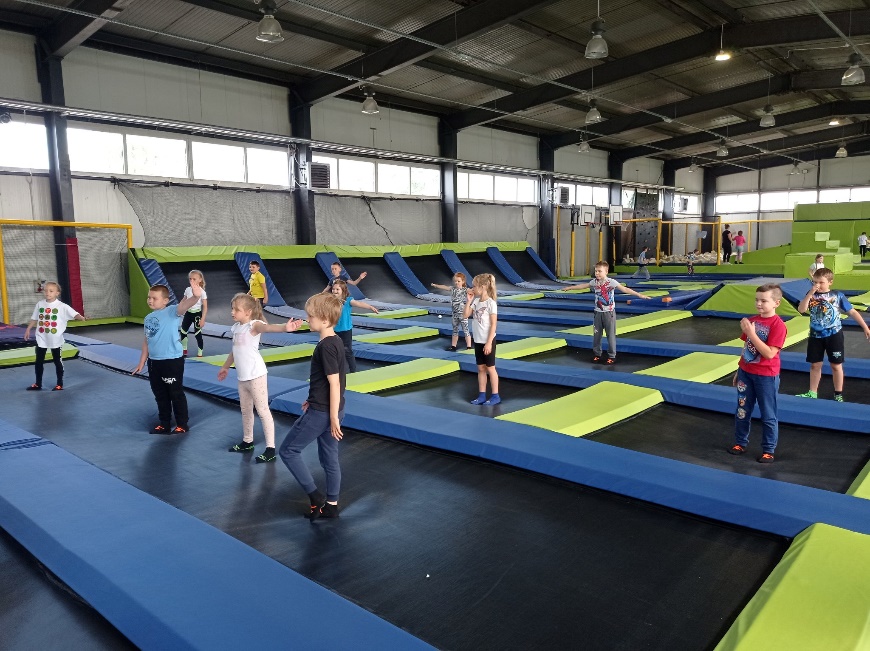 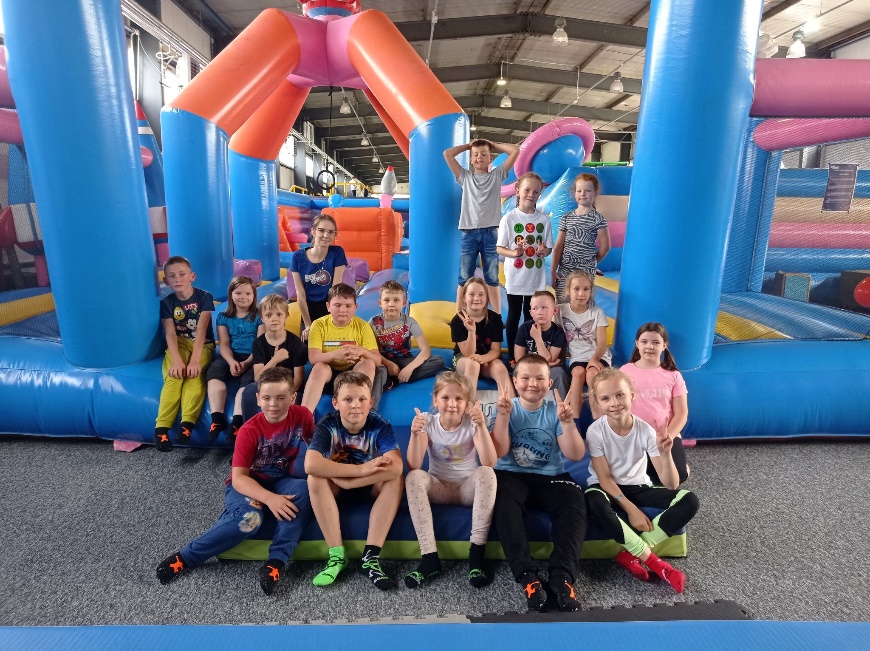            https://www.facebook.com/Szko%C5%82a-Podstawowa-Borowa-103319884856629/photos/pcb.525867722601841/525867669268513/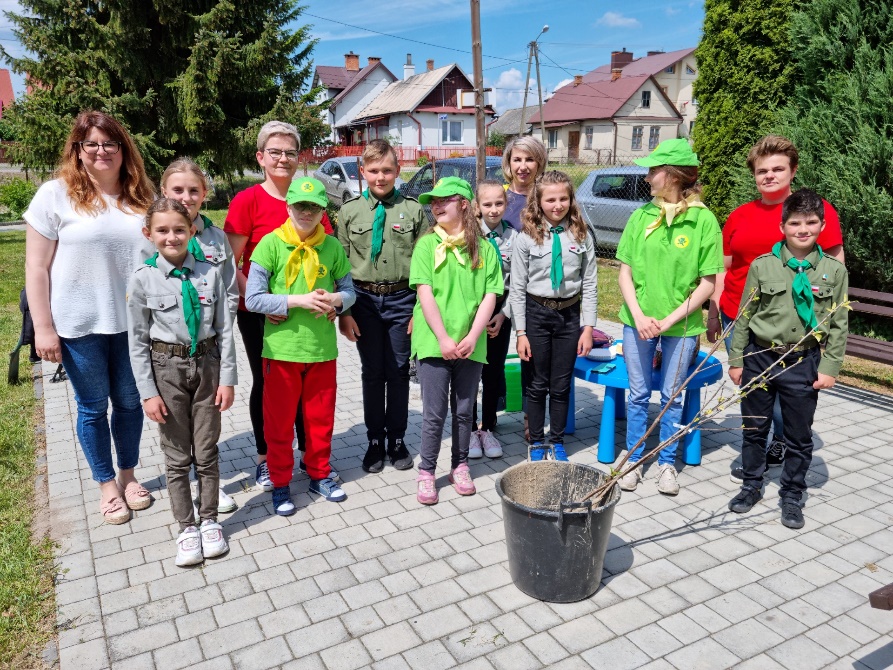 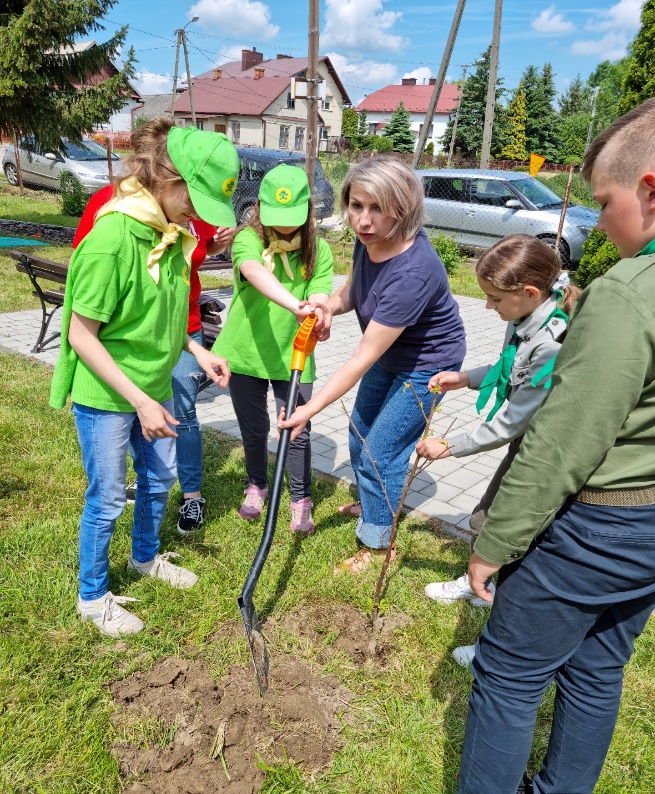      https://spborowa.edupage.org/news/?eqa=d2lkPW5ld3NfTmV3c18xX3AmbmV3c2FyY2hpdmVmPSZvZmZzZXRfbmV3c19OZXdzXzFfcD0yMA%3D%3D#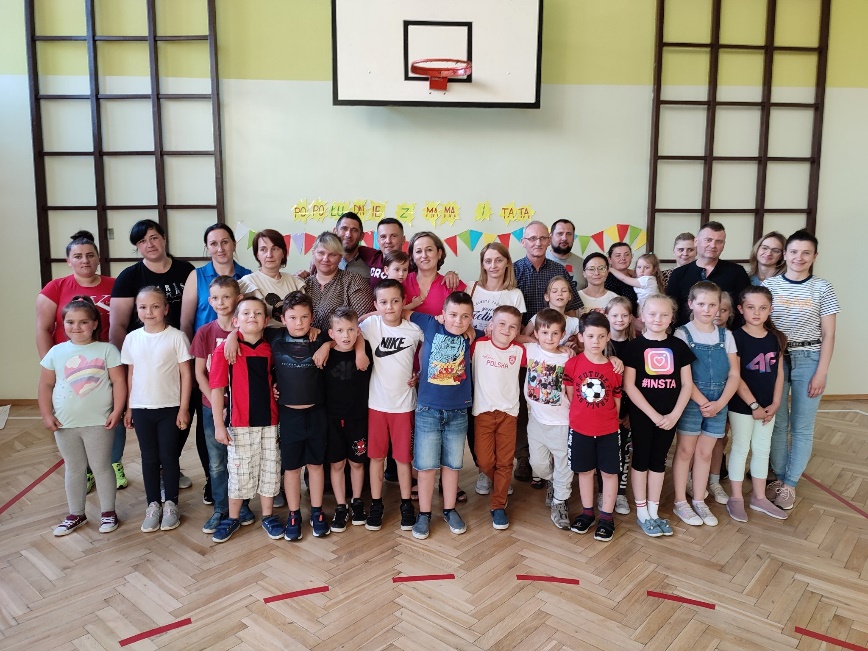 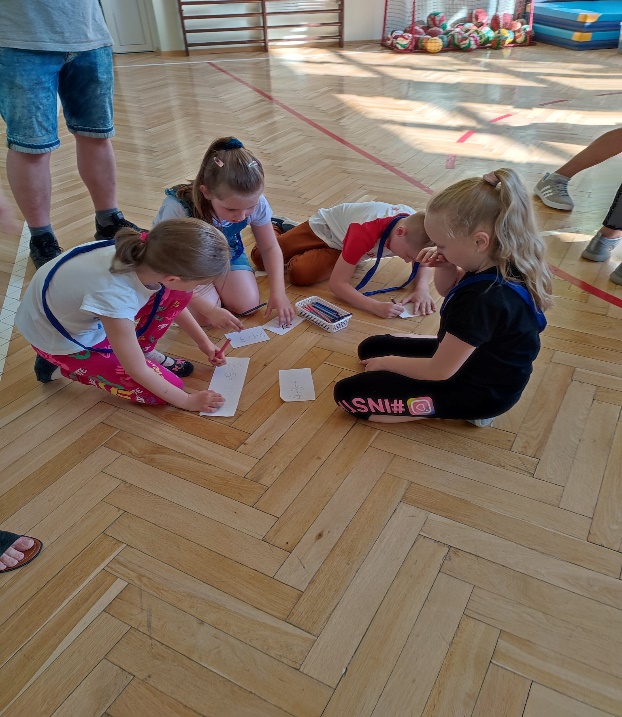             https://spborowa.edupage.org/news/?eqa=d2lkPW5ld3NfTmV3c18xX3AmbmV3c2FyY2hpdmVmPSZvZmZzZXRfbmV3c19OZXdzXzFfcD0yMA%3D%3D#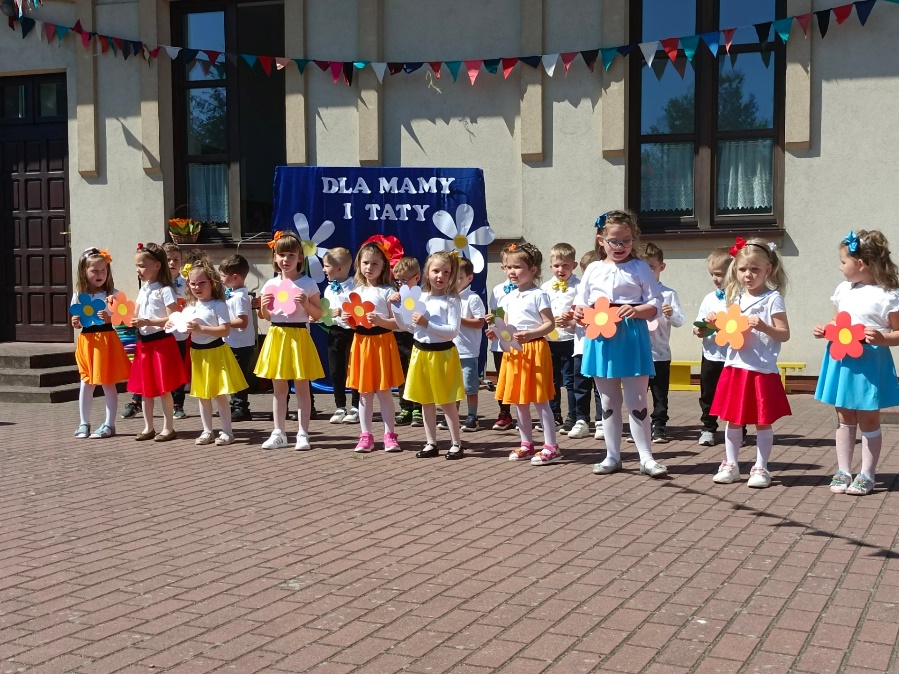 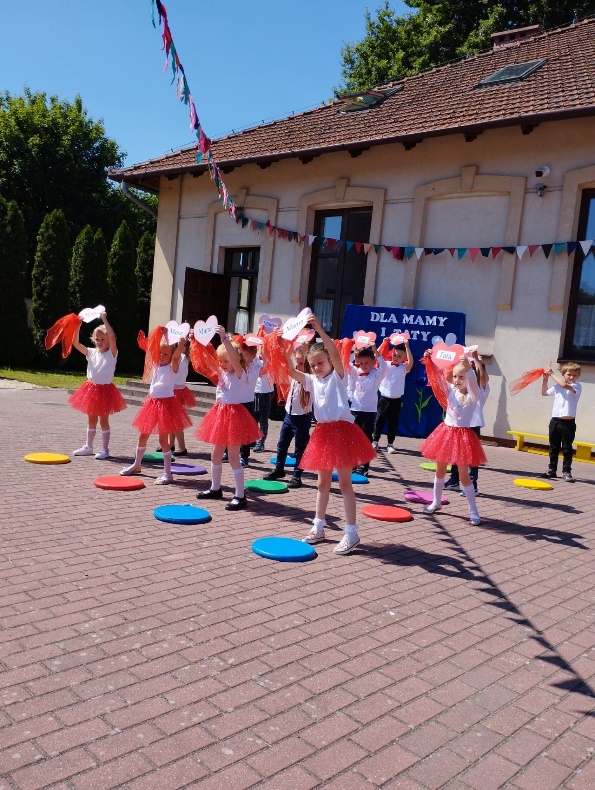 https://spborowa.edupage.org/news/?eqa=d2lkPW5ld3NfTmV3c18xX3AmbmV3c2FyY2hpdmVmPSZvZmZzZXRfbmV3c19OZXdzXzFfcD0yMA%3D%3D#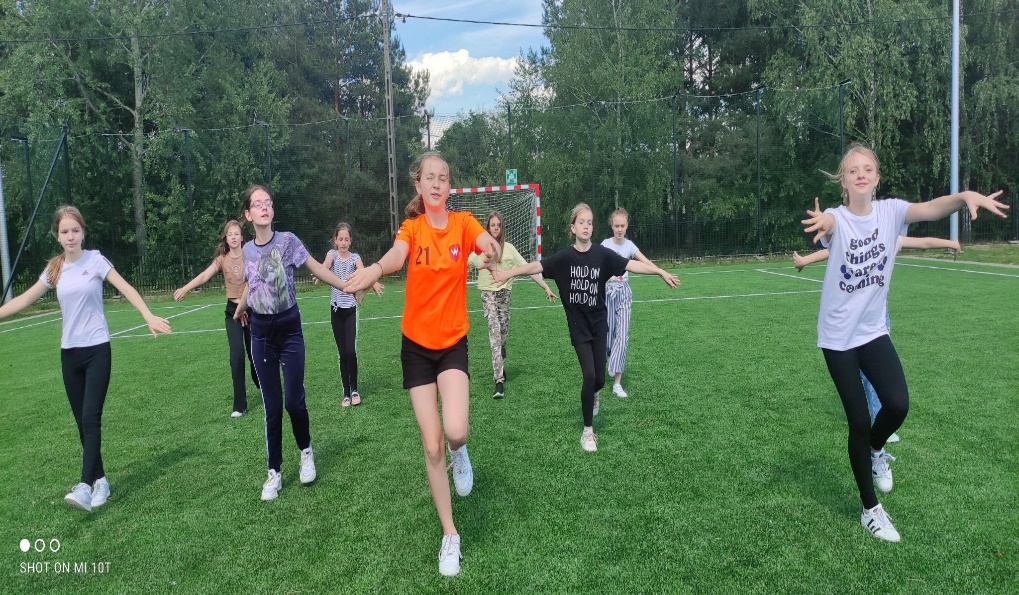 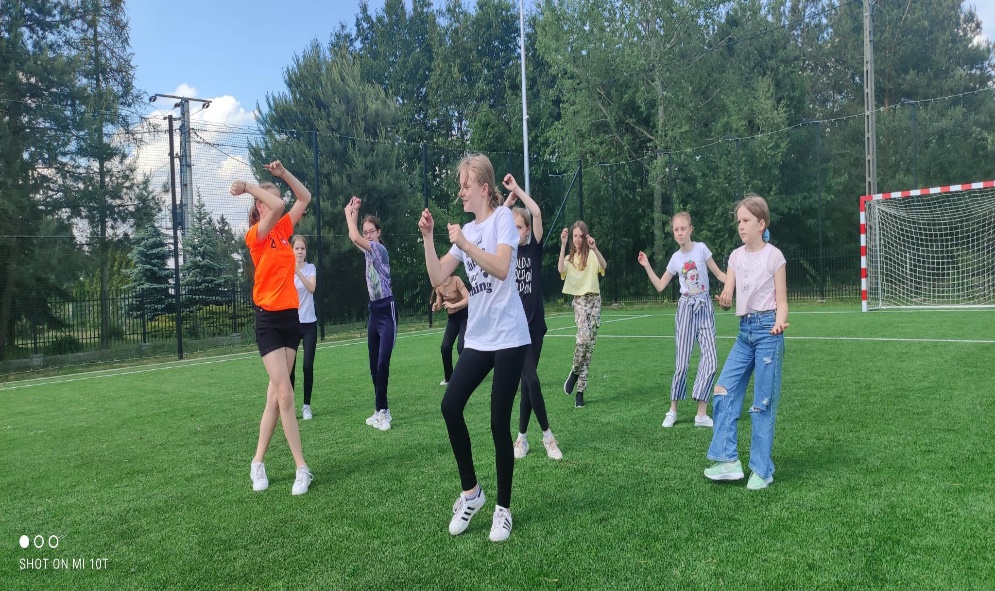            https://www.facebook.com/Szko%C5%82a-Podstawowa-Borowa-103319884856629/photos/pcb.527353942453219/527353375786609/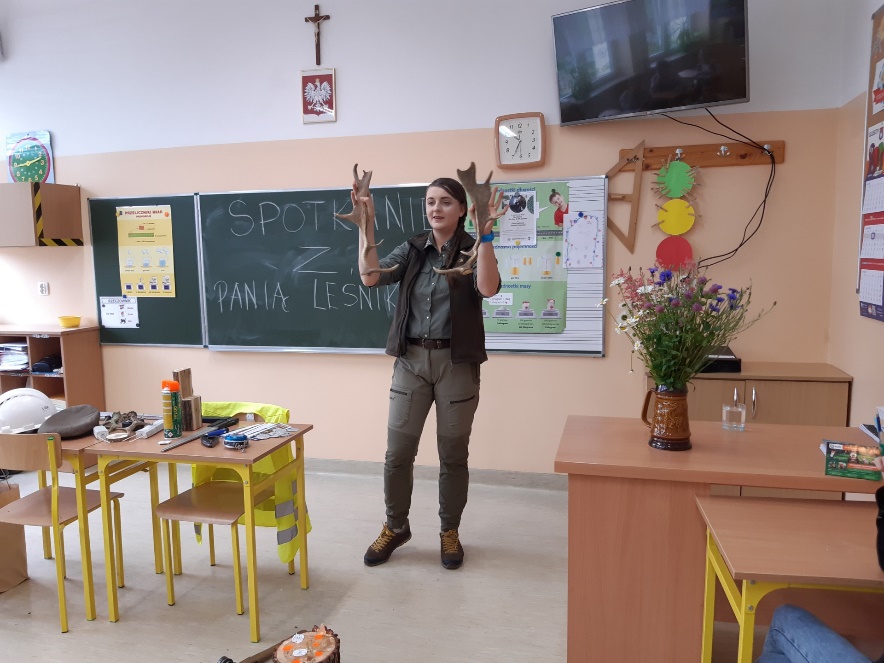 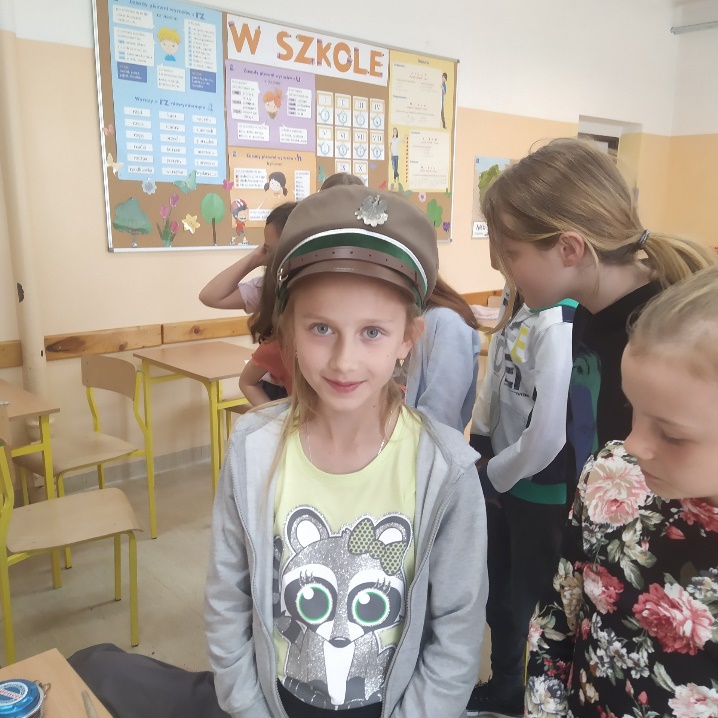 https://spborowa.edupage.org/news/?eqa=d2lkPW5ld3NfTmV3c18xX3AmbmV3c2FyY2hpdmVmPSZvZmZzZXRfbmV3c19OZXdzXzFfcD0yMA%3D%3D#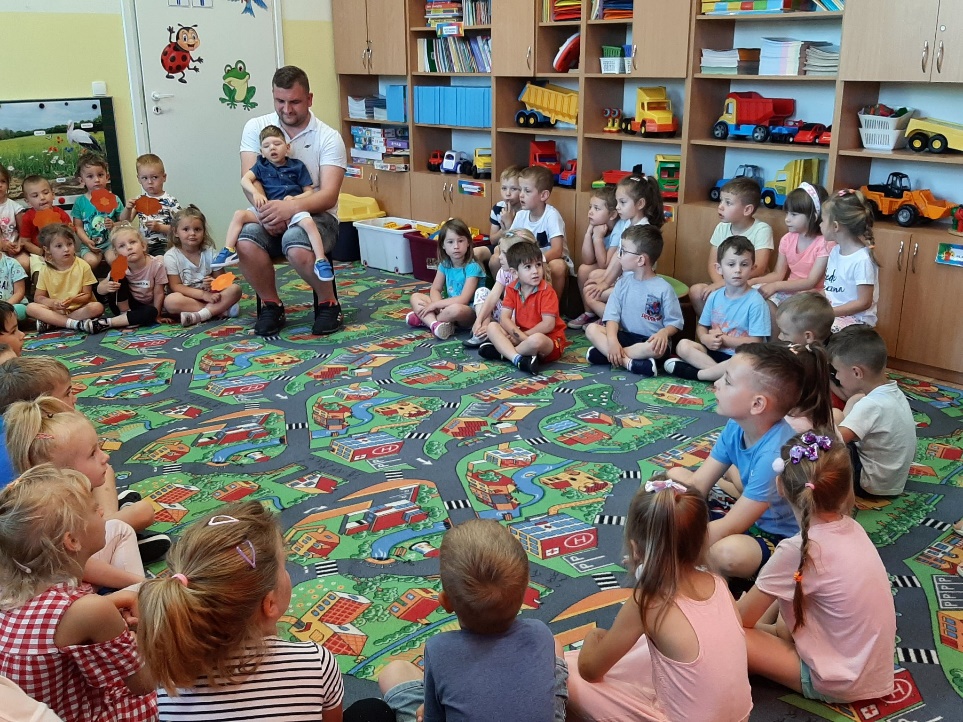 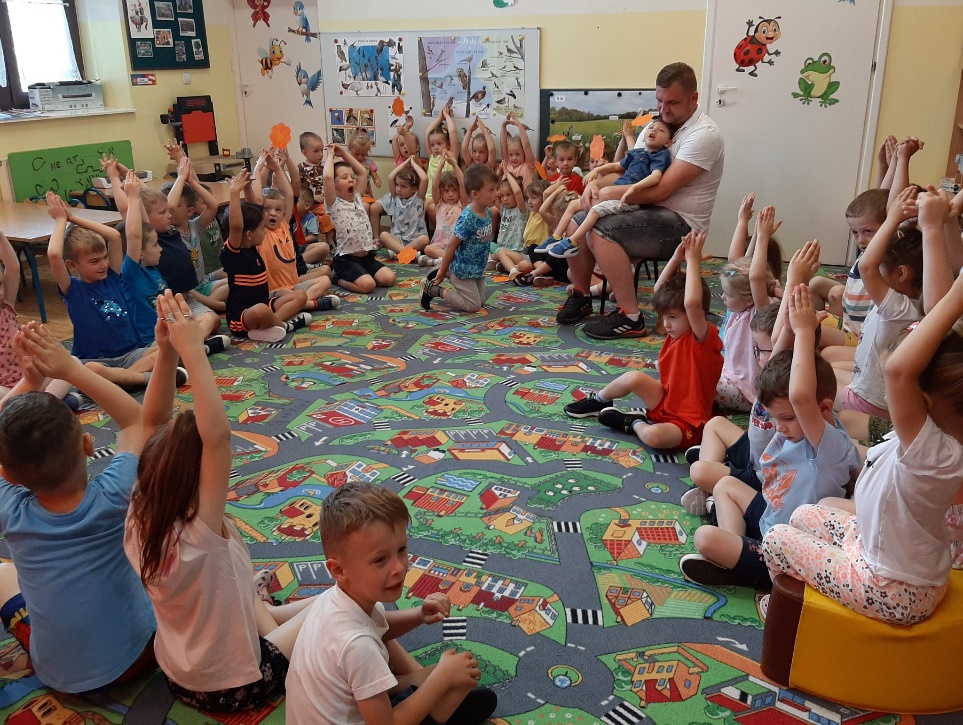 https://www.facebook.com/Szko%C5%82a-Podstawowa-Borowa-103319884856629/photos/pcb.529350415586905/529350305586916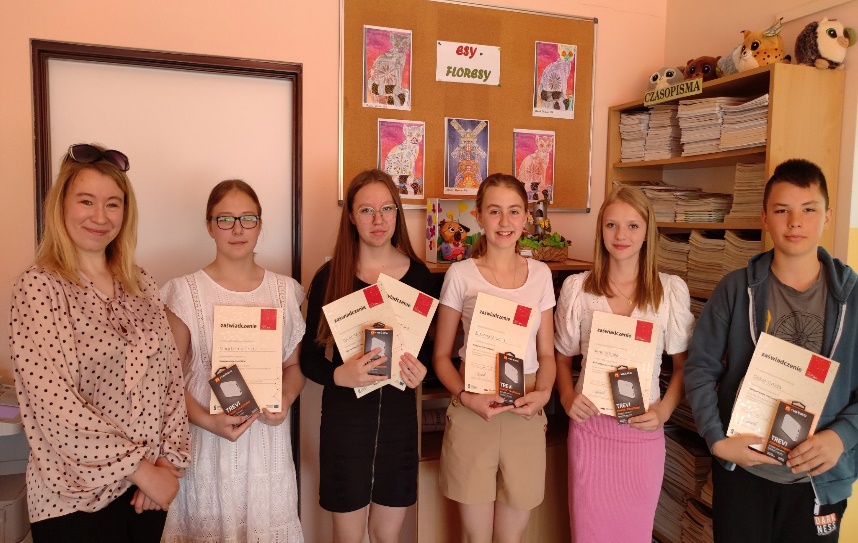 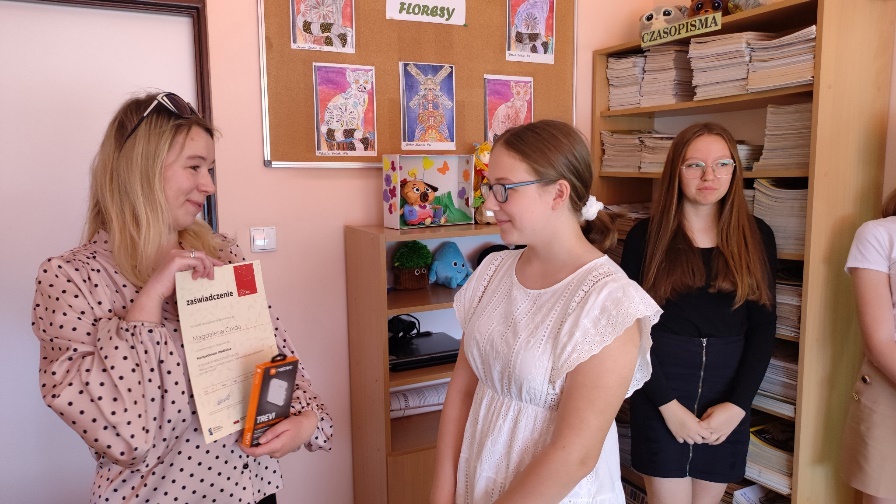           https://www.facebook.com/Szko%C5%82a-Podstawowa-Borowa-103319884856629/photos/pcb.529747628880517/529747502213863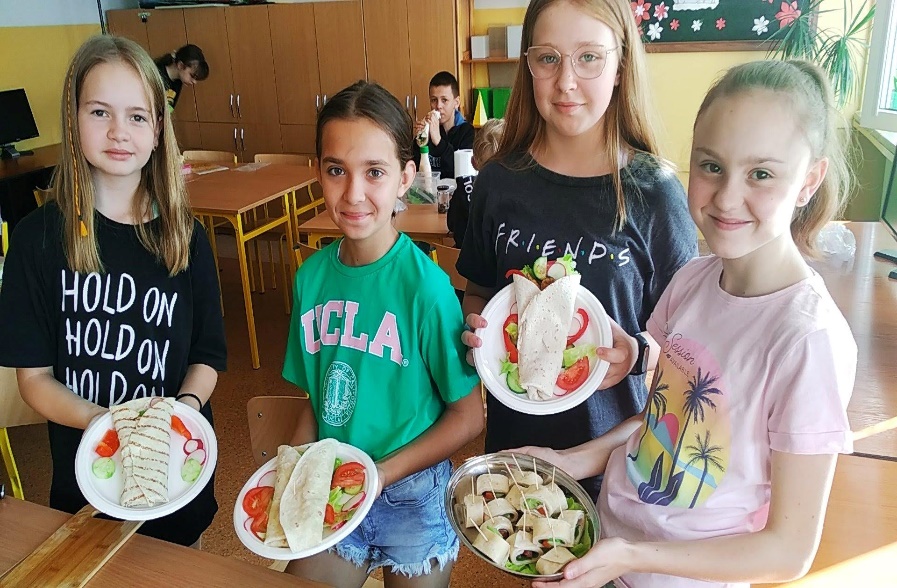 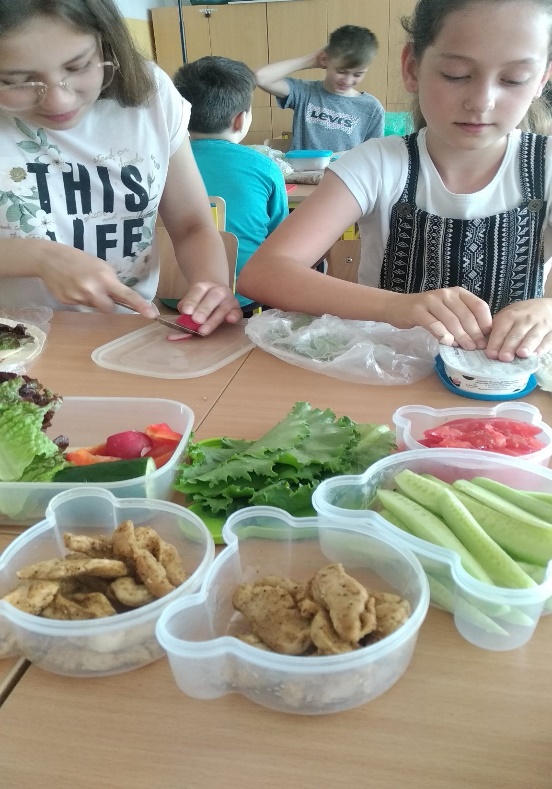               https://www.facebook.com/Szko%C5%82a-Podstawowa-Borowa-103319884856629/photos/pcb.530752692113344/530752365446710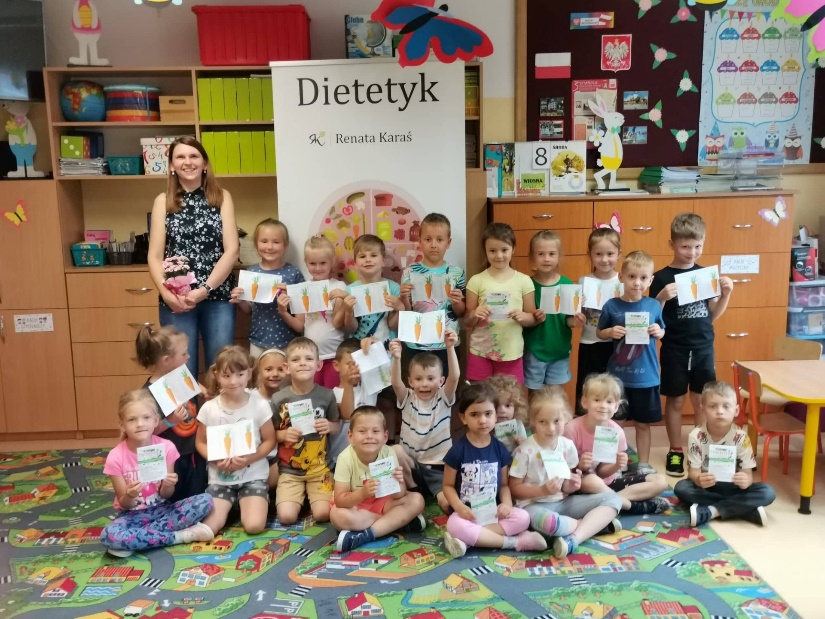 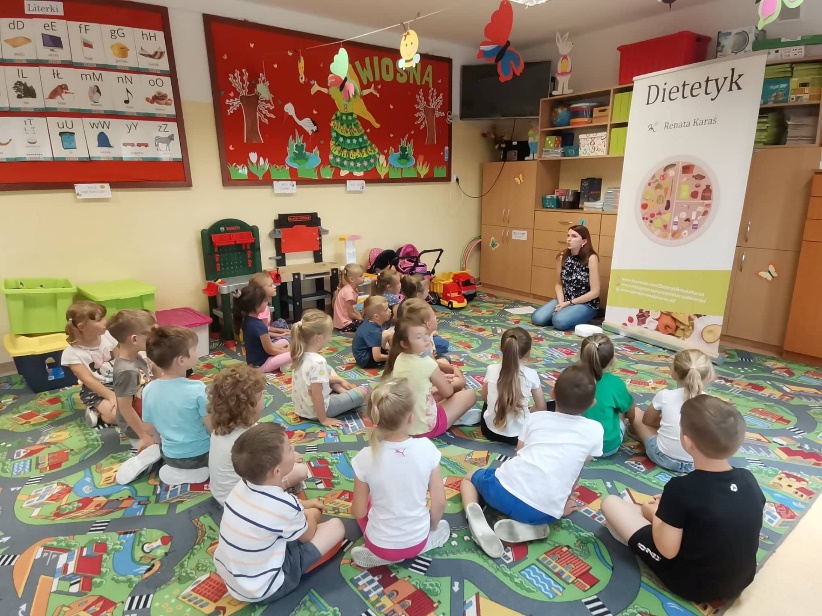                    https://spborowa.edupage.org/news/?eqa=d2lkPW5ld3NfTmV3c18xX3AmbmV3c2FyY2hpdmVmPSZvZmZzZXRfbmV3c19OZXdzXzFfcD0w#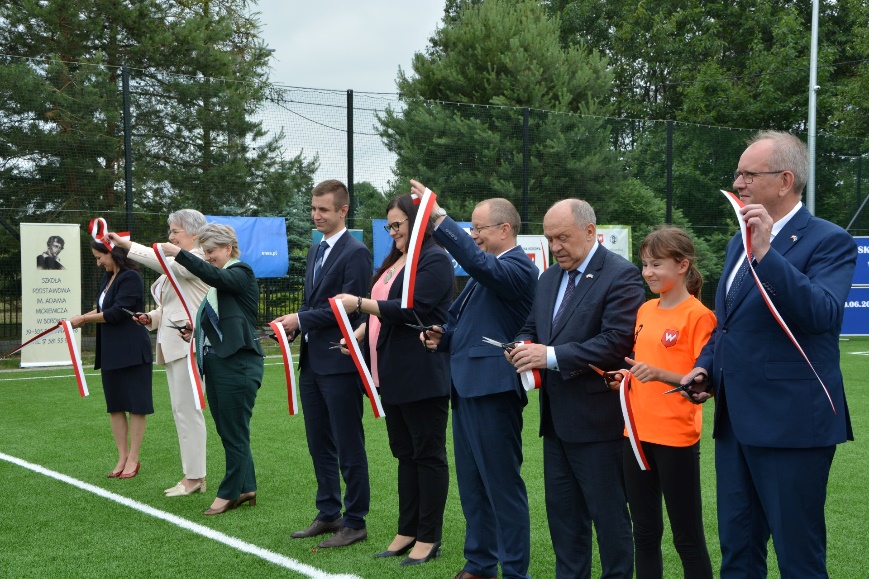 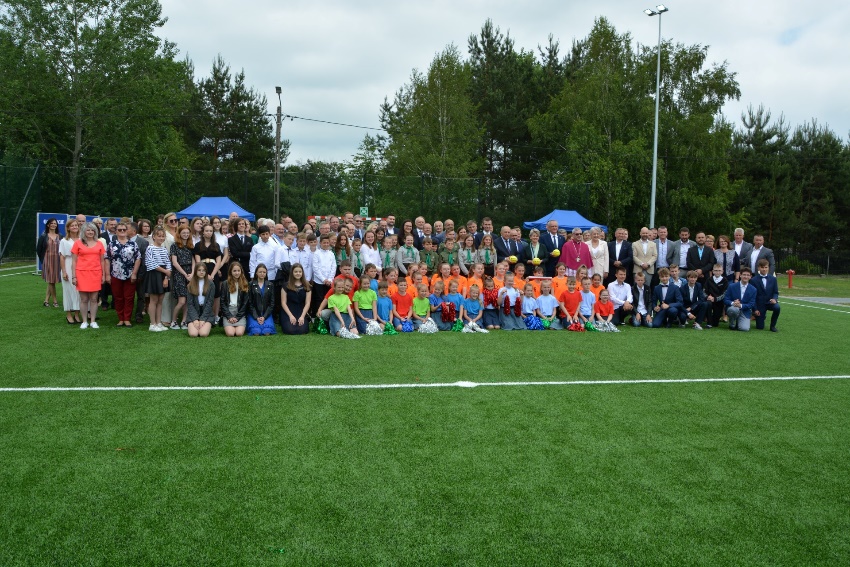                                                          https://www.facebook.com/Szko%C5%82a-Podstawowa-Borowa-103319884856629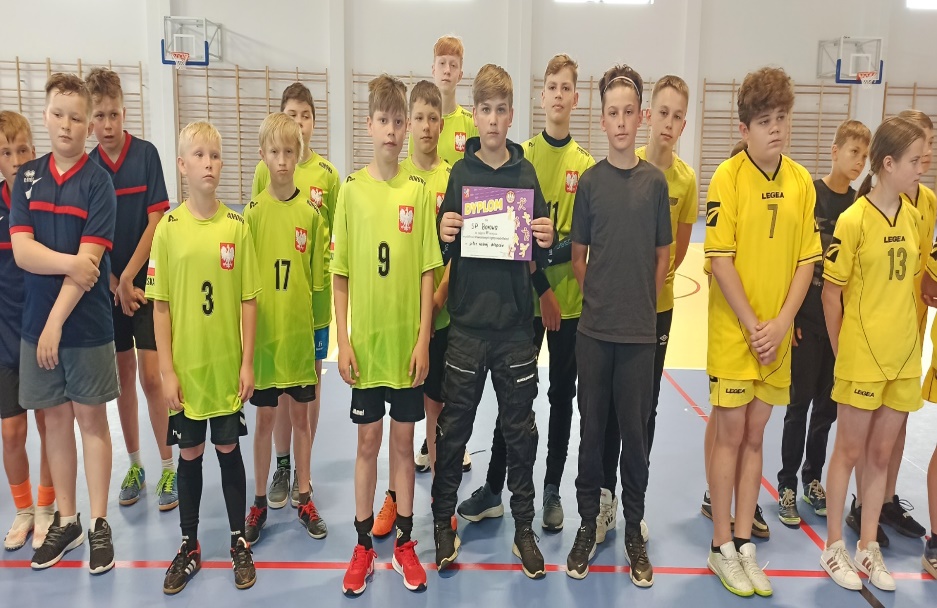 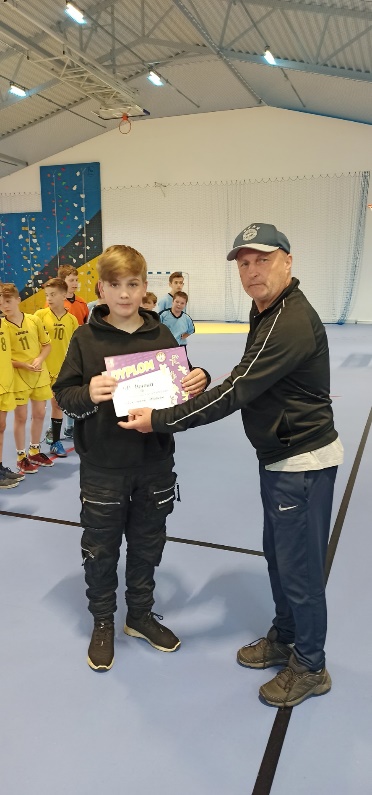                      https://spborowa.edupage.org/news/?eqa=d2lkPW5ld3NfTmV3c18xX3AmbmV3c2FyY2hpdmVmPSZvZmZzZXRfbmV3c19OZXdzXzFfcD0w#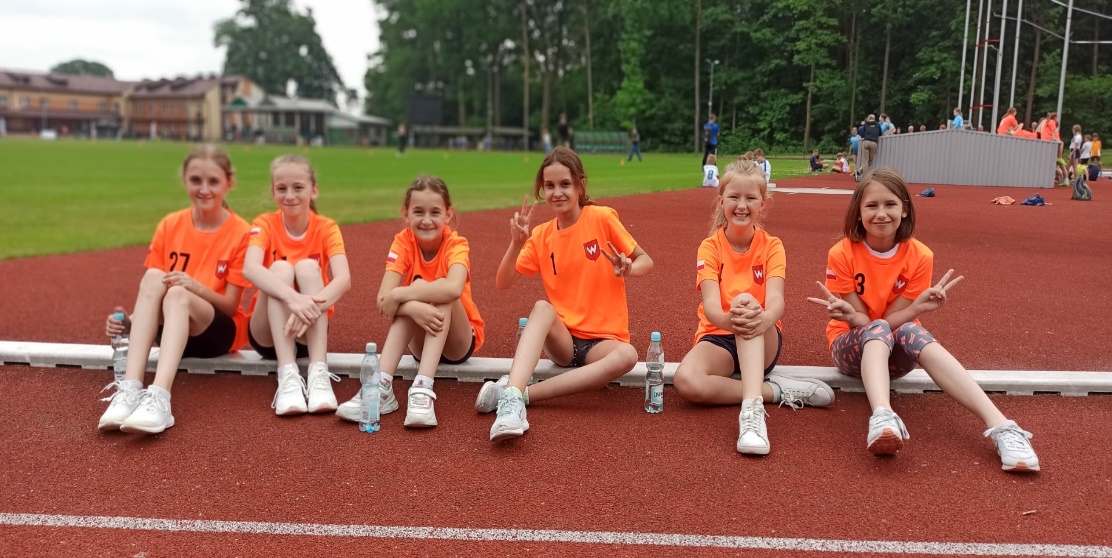 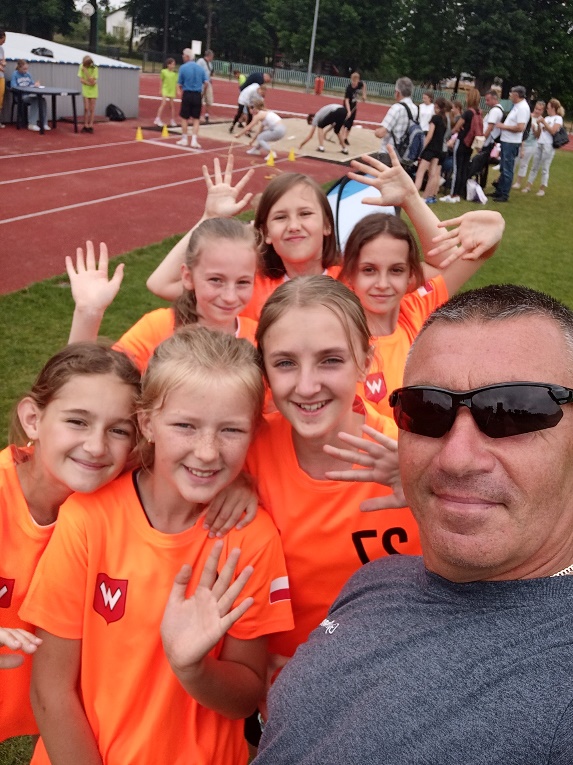                https://spborowa.edupage.org/news/?eqa=d2lkPW5ld3NfTmV3c18xX3AmbmV3c2FyY2hpdmVmPSZvZmZzZXRfbmV3c19OZXdzXzFfcD0w#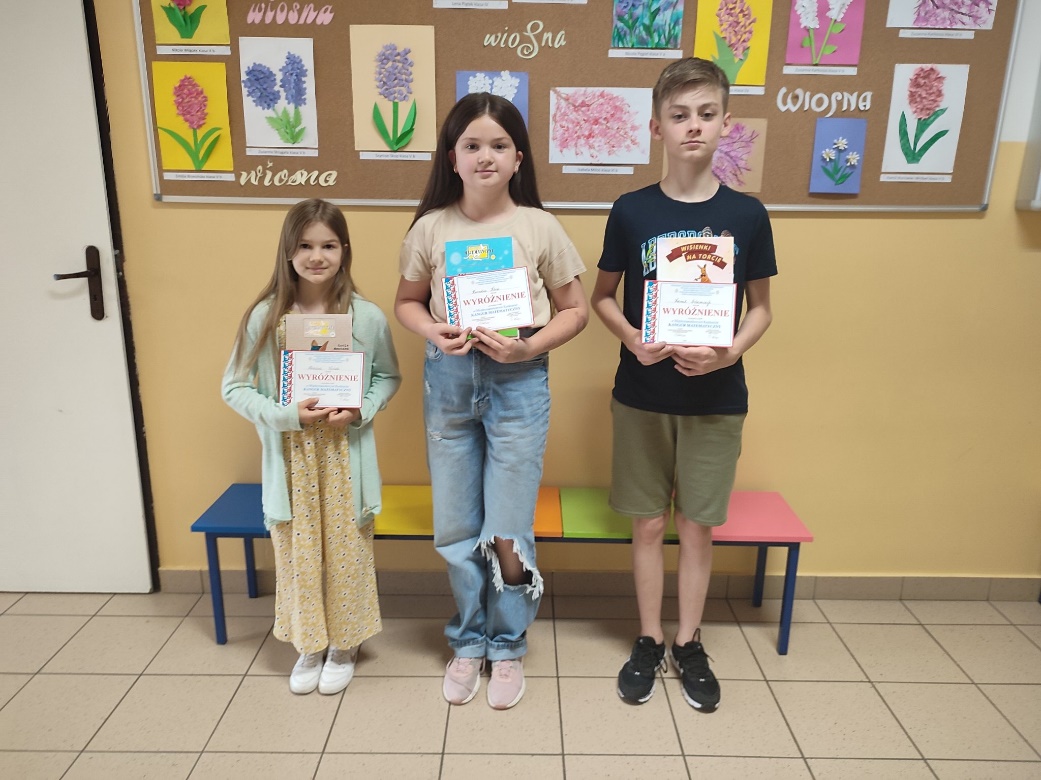                  https://www.facebook.com/Szko%C5%82a-Podstawowa-Borowa-103319884856629/photos/pcb.533162198539060/533161661872447/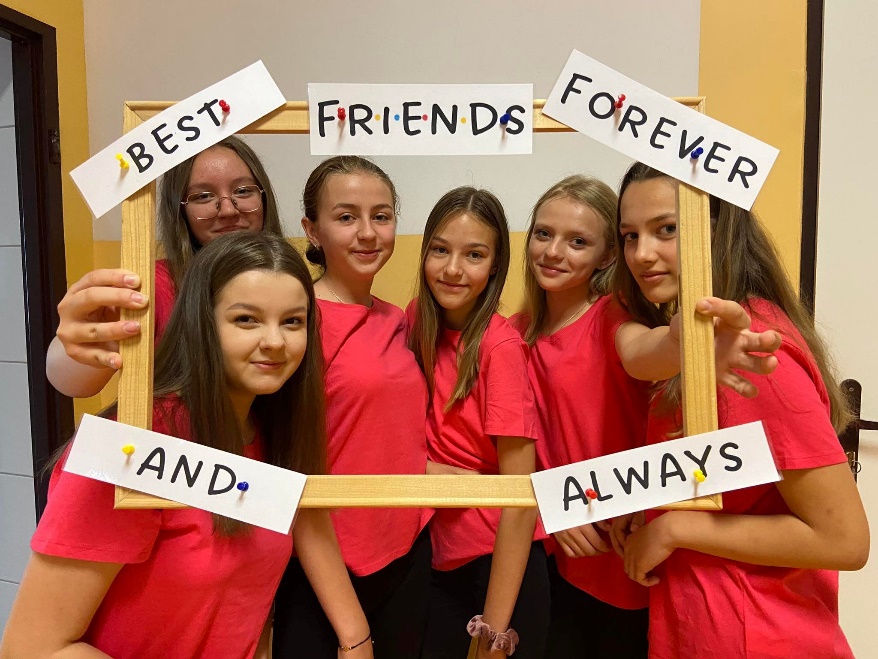 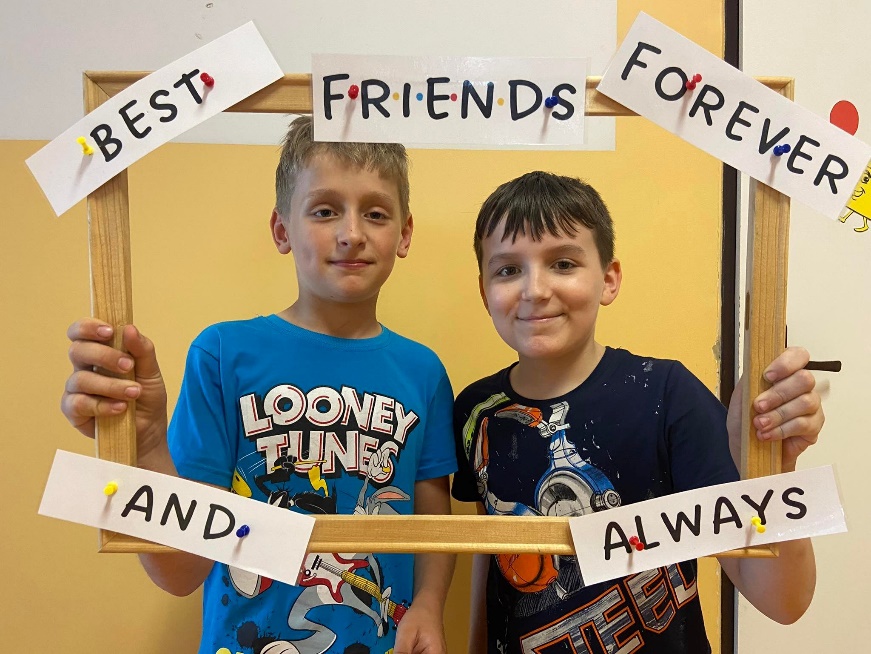                   https://www.facebook.com/Szko%C5%82a-Podstawowa-Borowa-103319884856629/photos/pcb.533148565207090/533146471873966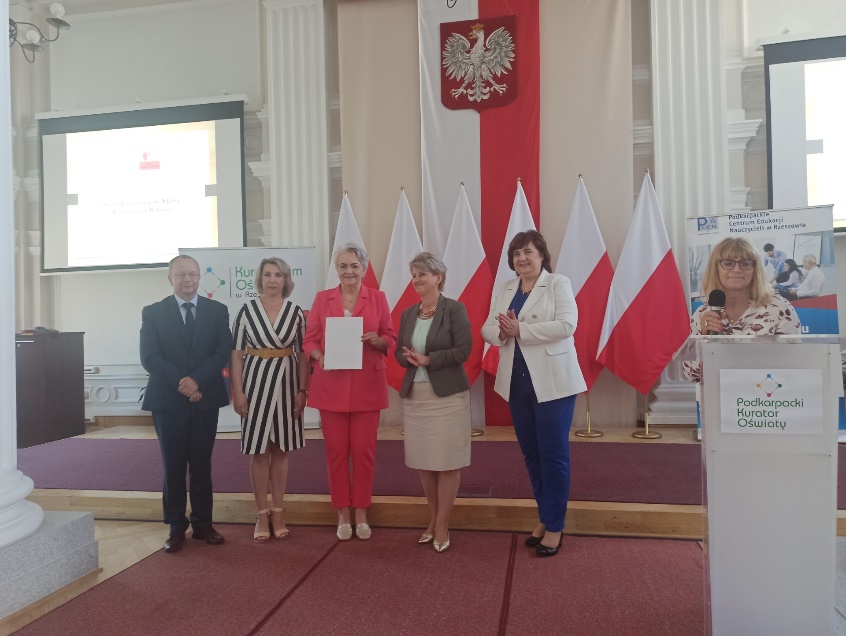 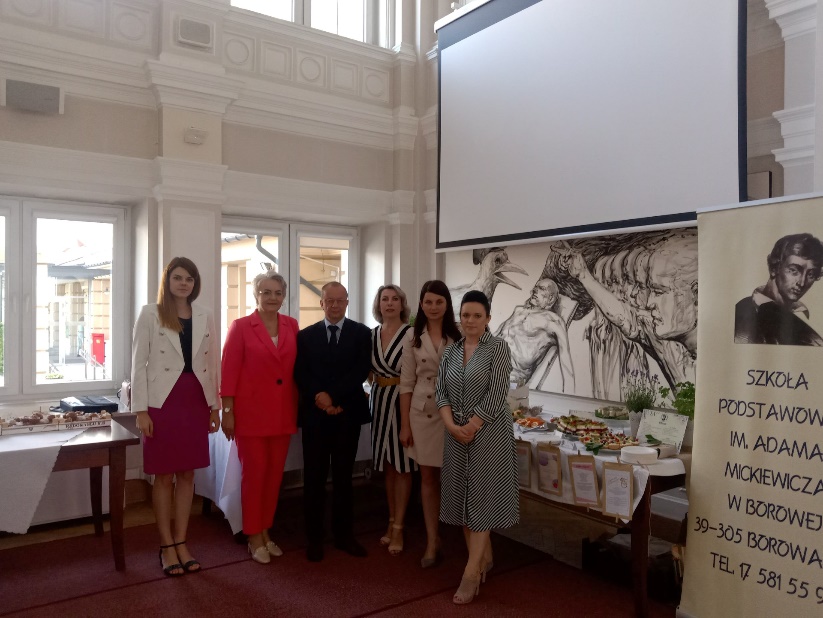                  https://spborowa.edupage.org/news/?eqa=d2lkPW5ld3NfTmV3c18xX3AmbmV3c2FyY2hpdmVmPSZvZmZzZXRfbmV3c19OZXdzXzFfcD0w#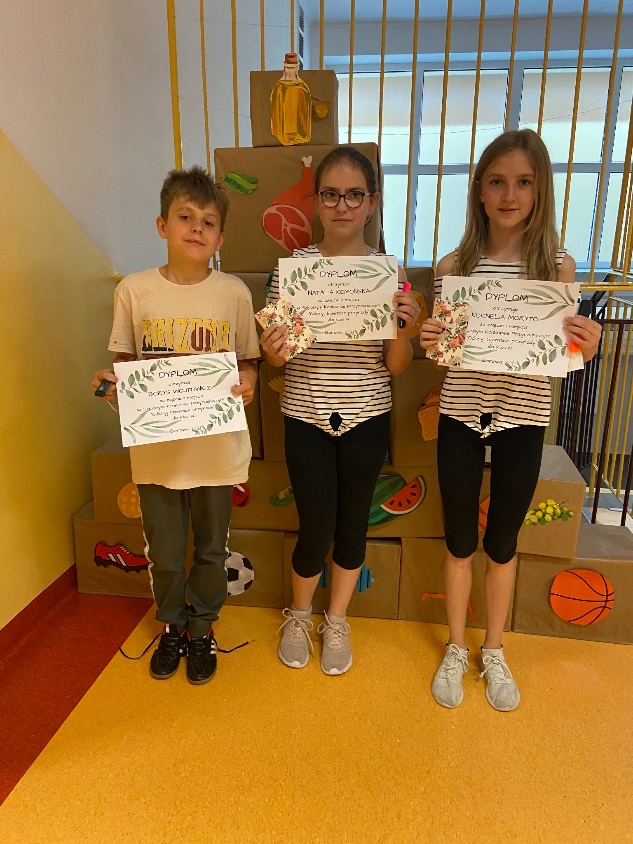                              https://www.facebook.com/Szko%C5%82a-Podstawowa-Borowa-103319884856629/photos/pcb.534040051784608/534039941784619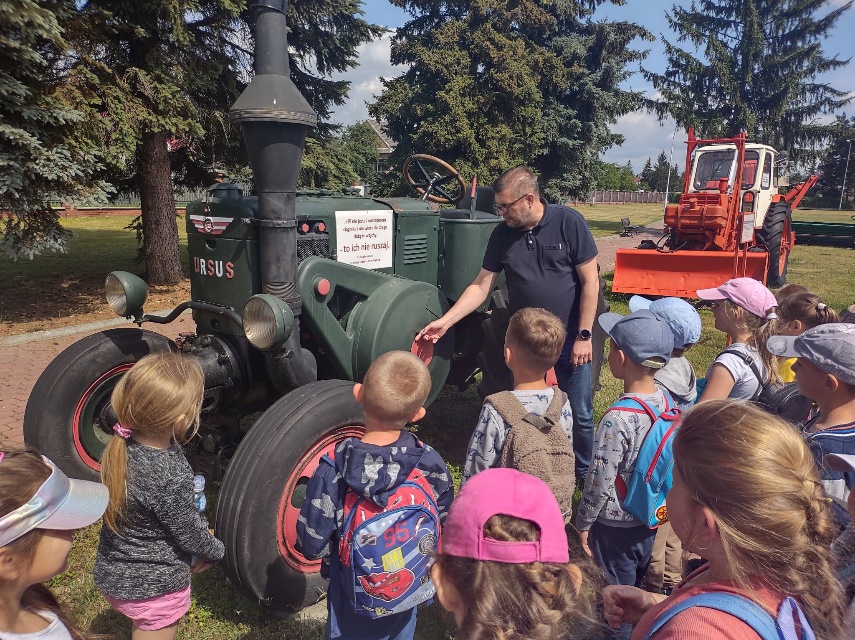 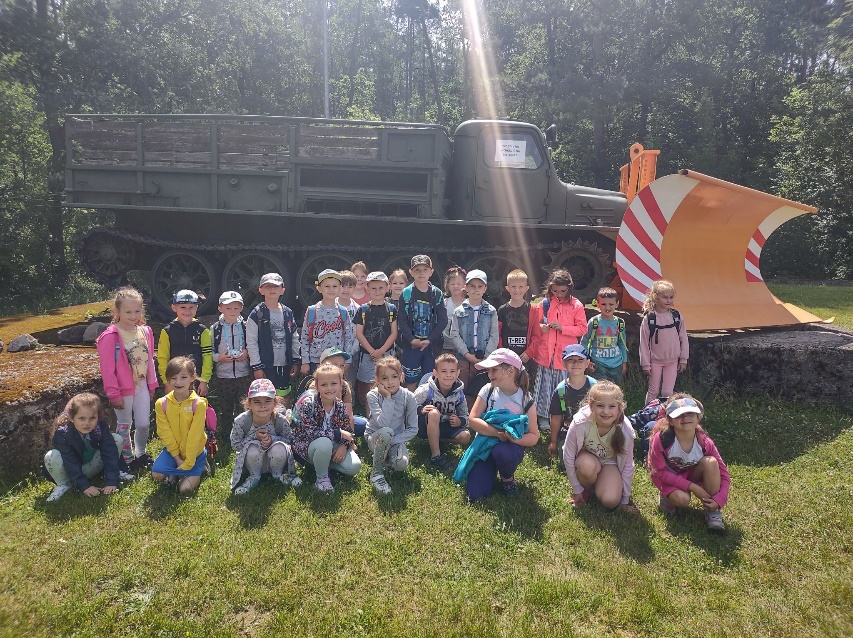                        https://www.facebook.com/Szko%C5%82a-Podstawowa-Borowa-103319884856629/photos/pcb.534195185102428/534194445102502/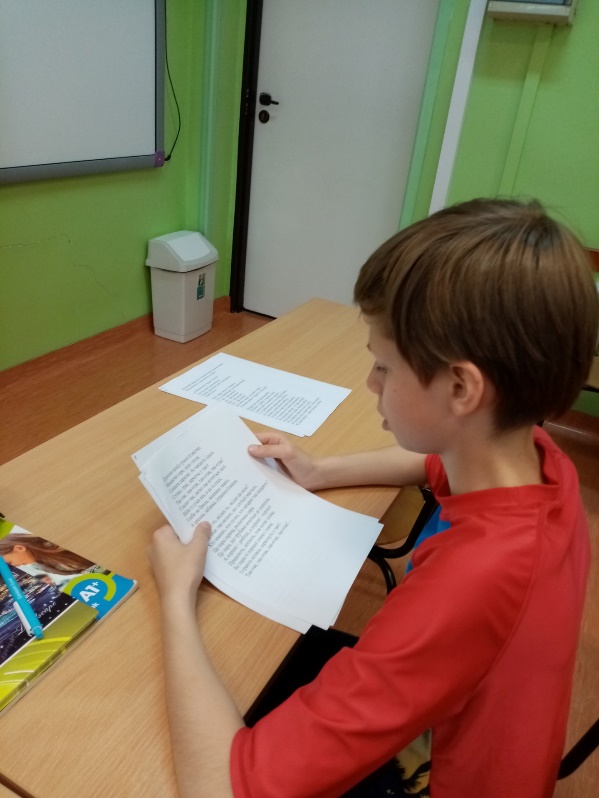 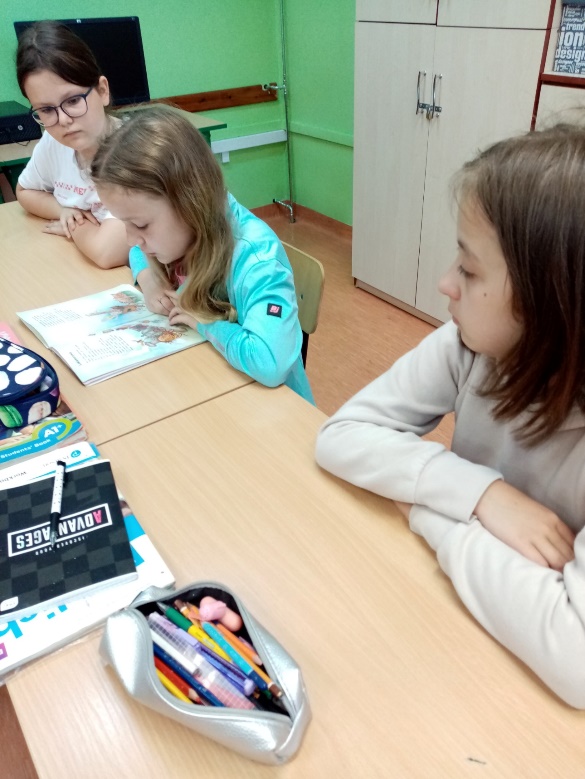              https://spborowa.edupage.org/news/?eqa=d2lkPW5ld3NfTmV3c18xX3AmbmV3c2FyY2hpdmVmPSZvZmZzZXRfbmV3c19OZXdzXzFfcD0w#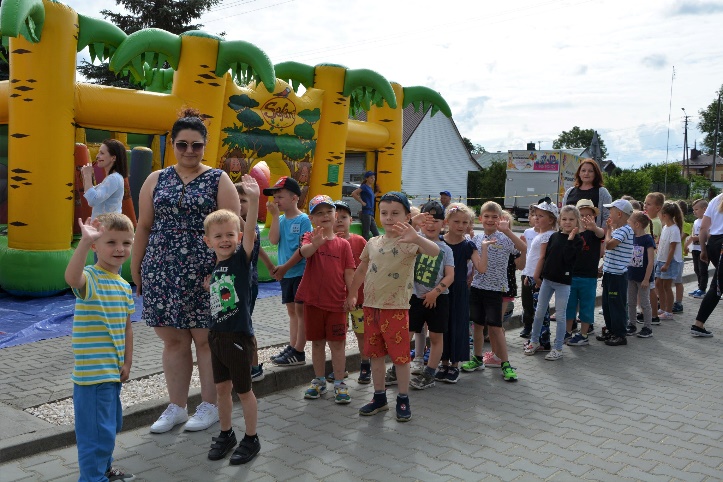 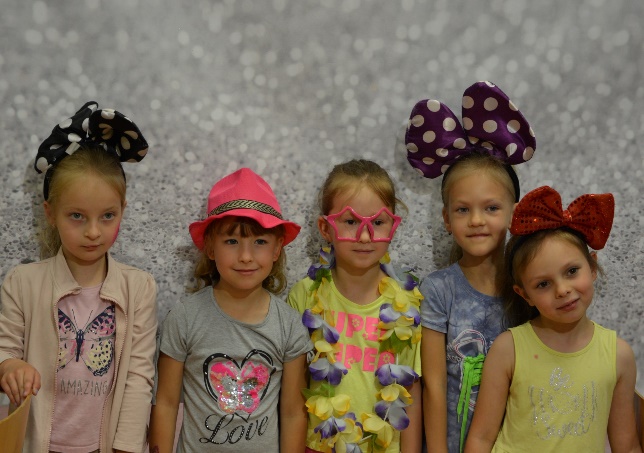 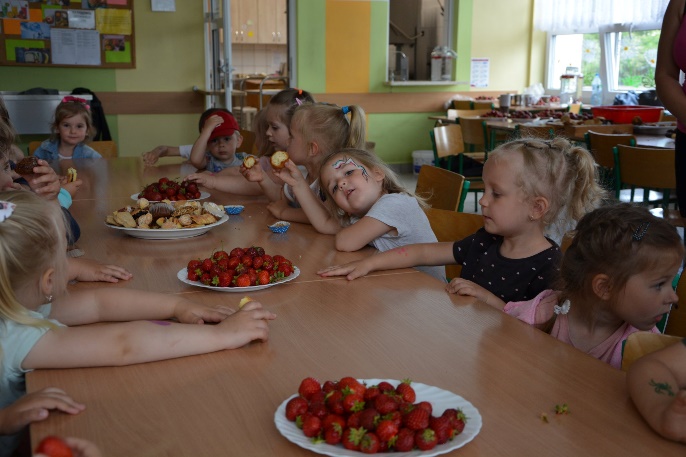 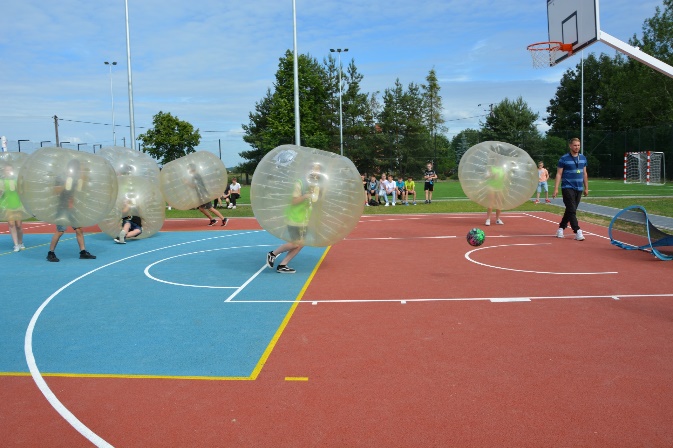 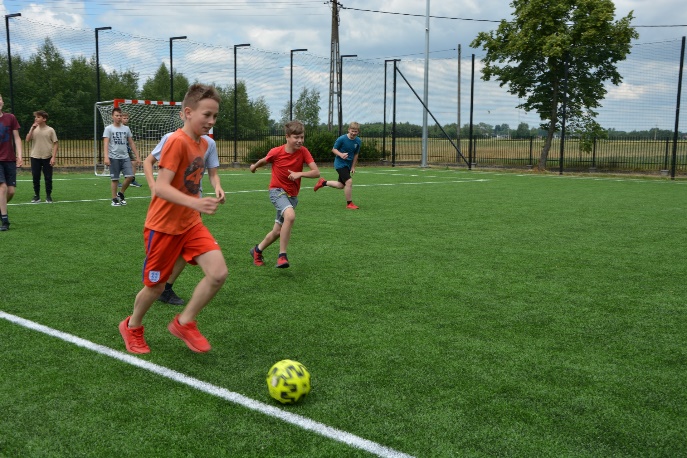                https://spborowa.edupage.org/news/?eqa=d2lkPW5ld3NfTmV3c18xX3AmbmV3c2FyY2hpdmVmPSZvZmZzZXRfbmV3c19OZXdzXzFfcD0w#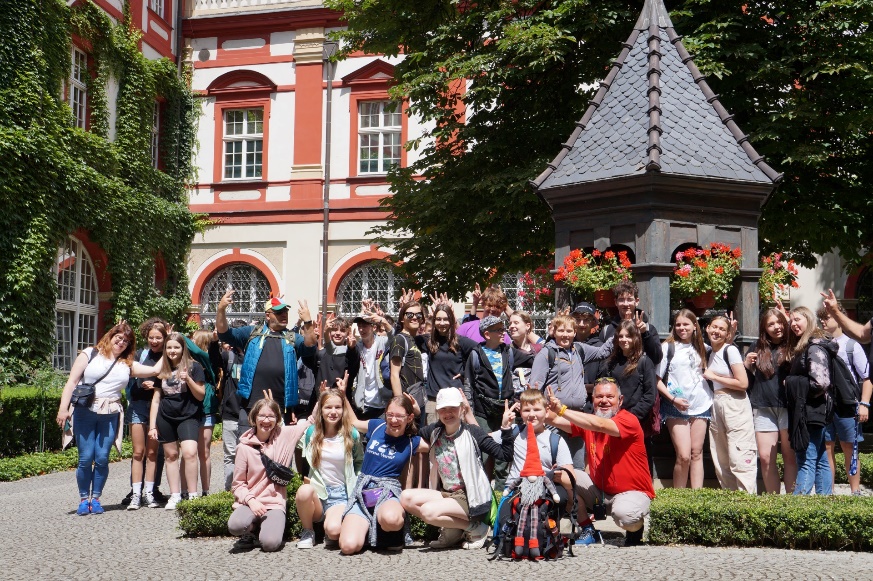 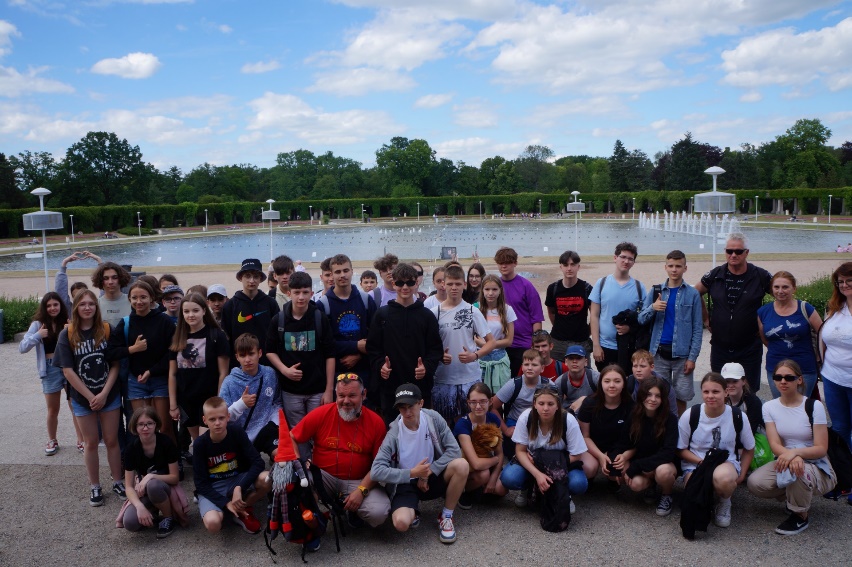                      https://spborowa.edupage.org/news/?eqa=d2lkPW5ld3NfTmV3c18xX3AmbmV3c2FyY2hpdmVmPSZvZmZzZXRfbmV3c19OZXdzXzFfcD0w#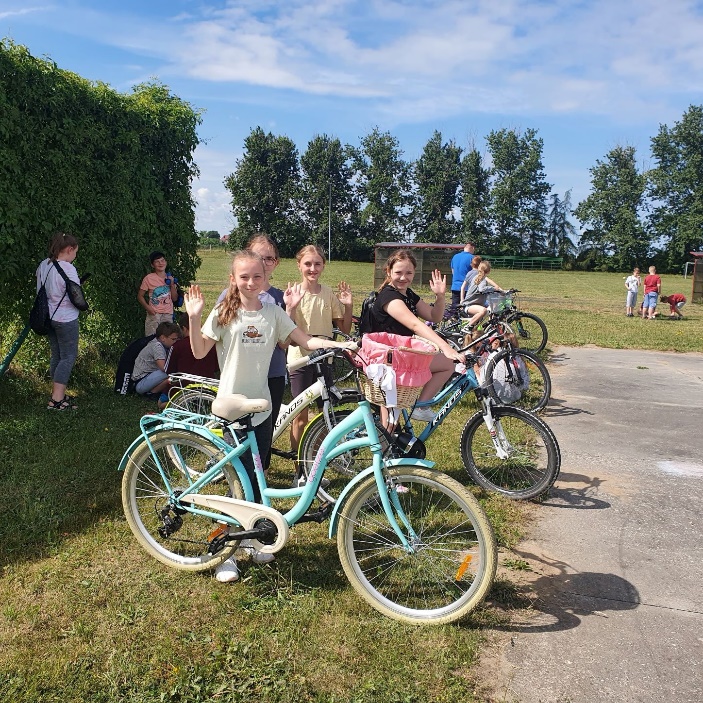 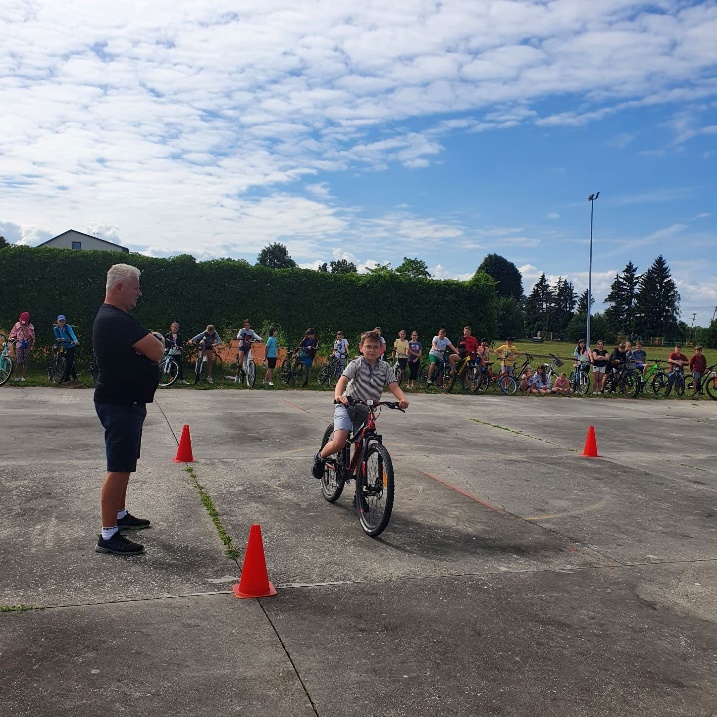                       https://spborowa.edupage.org/news/?eqa=d2lkPW5ld3NfTmV3c18xX3AmbmV3c2FyY2hpdmVmPSZvZmZzZXRfbmV3c19OZXdzXzFfcD0w#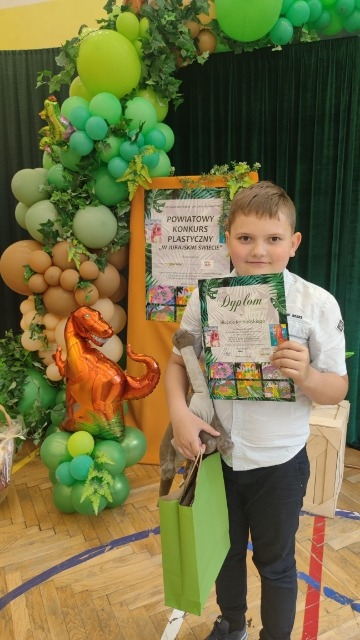 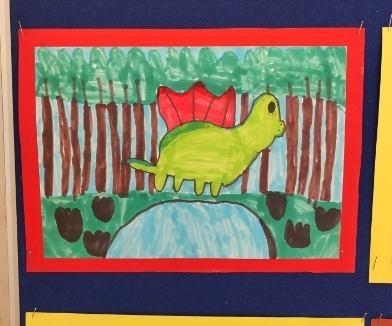                      https://spborowa.edupage.org/news/?eqa=d2lkPW5ld3NfTmV3c18xX3AmbmV3c2FyY2hpdmVmPSZvZmZzZXRfbmV3c19OZXdzXzFfcD0w#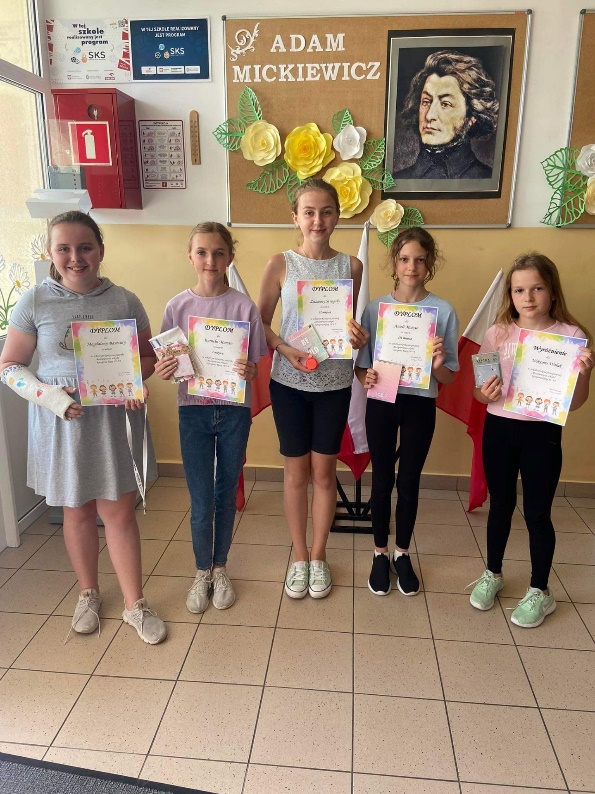 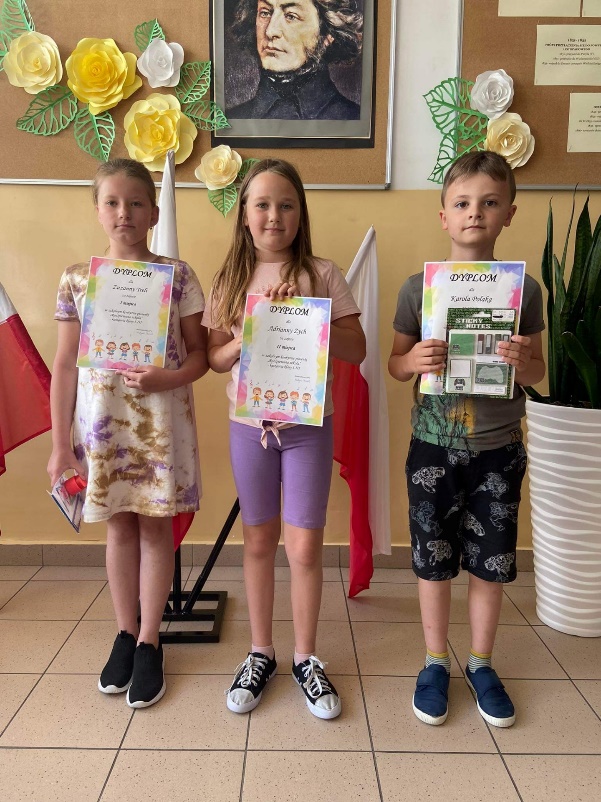                           https://spborowa.edupage.org/news/?eqa=d2lkPW5ld3NfTmV3c18xX3AmbmV3c2FyY2hpdmVmPSZvZmZzZXRfbmV3c19OZXdzXzFfcD0w#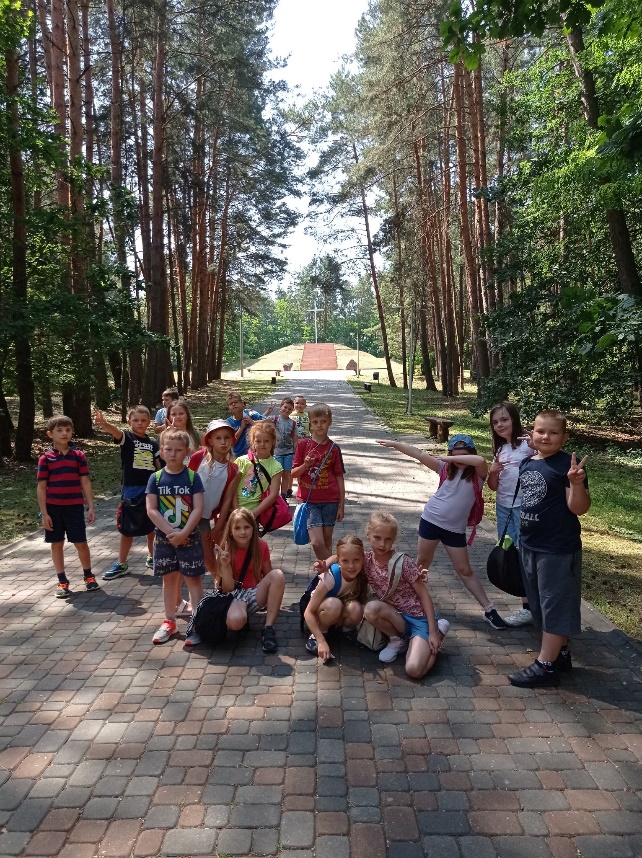 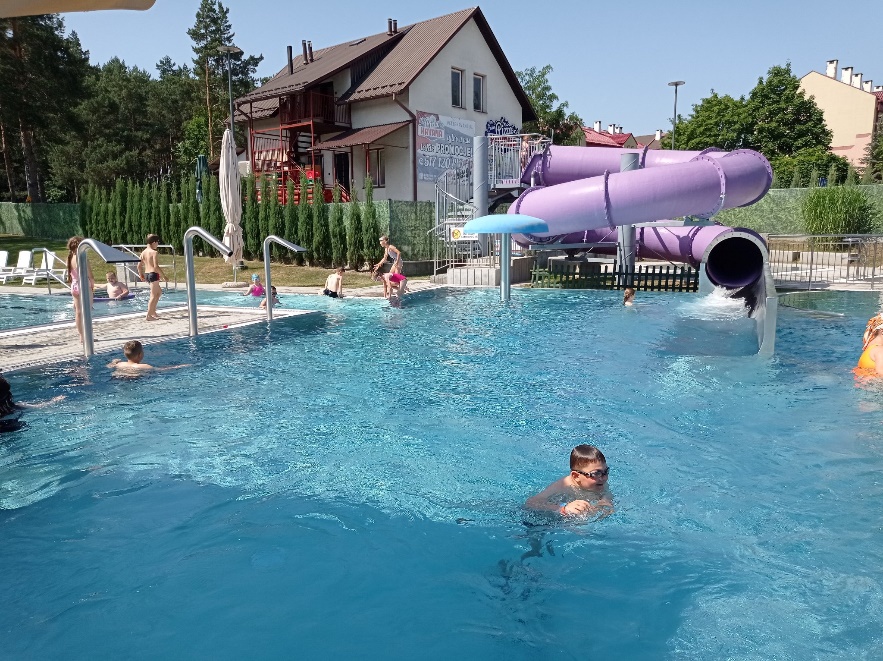                       https://www.facebook.com/Szko%C5%82a-Podstawowa-Borowa-103319884856629/photos/pcb.538573121331301/538572997997980/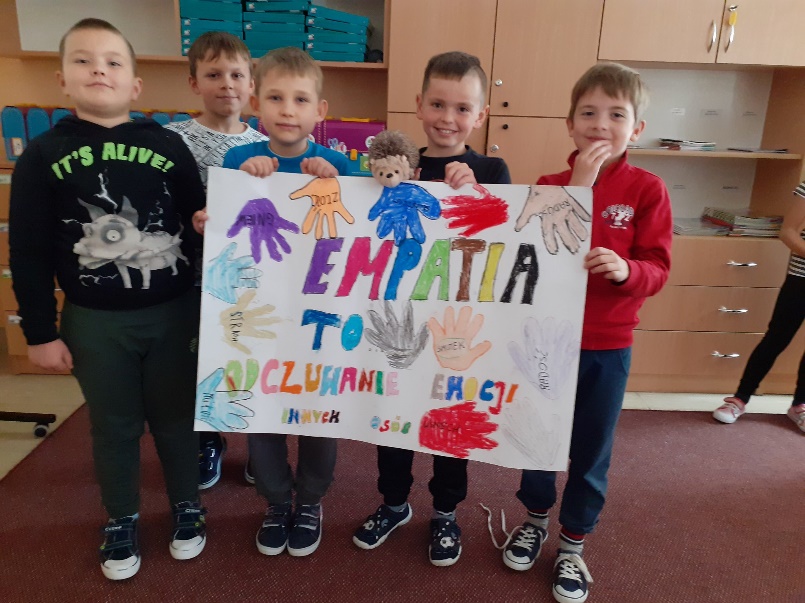 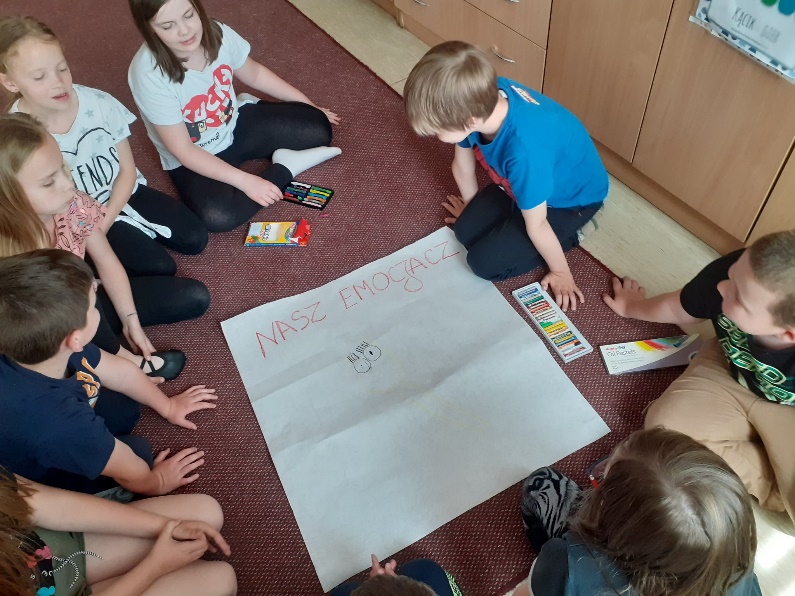                https://www.facebook.com/Szko%C5%82a-Podstawowa-Borowa-103319884856629/photos/pcb.538574377997842/538574157997864/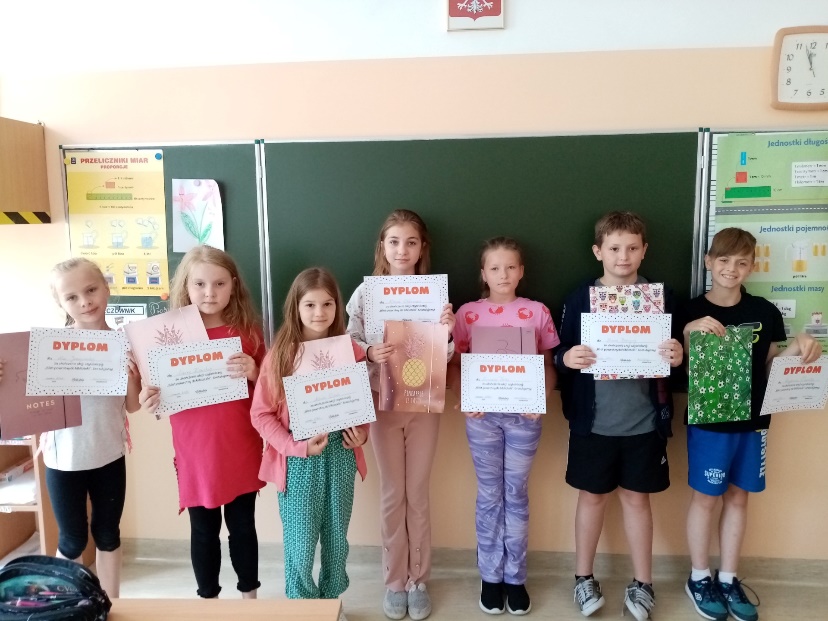 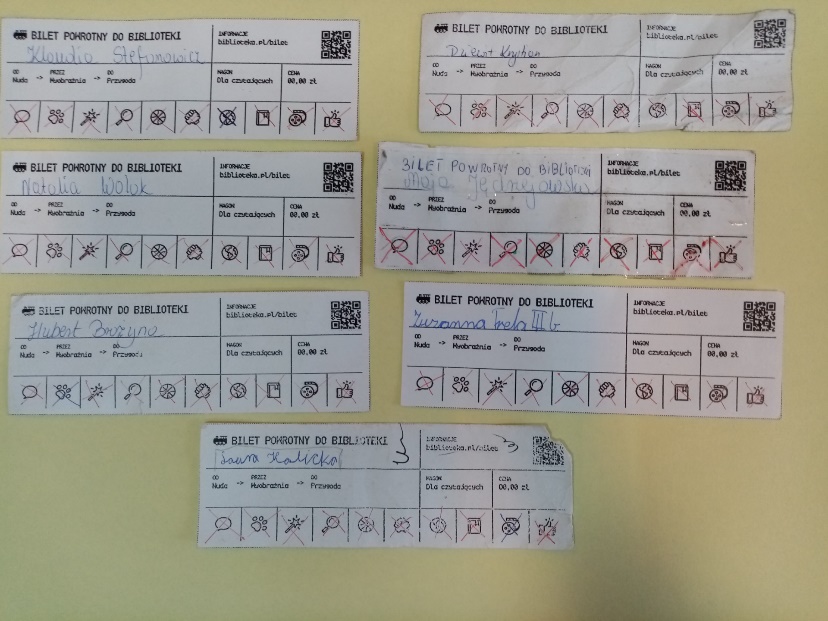                   https://spborowa.edupage.org/news/?eqa=d2lkPW5ld3NfTmV3c18xX3AmbmV3c2FyY2hpdmVmPSZvZmZzZXRfbmV3c19OZXdzXzFfcD0w#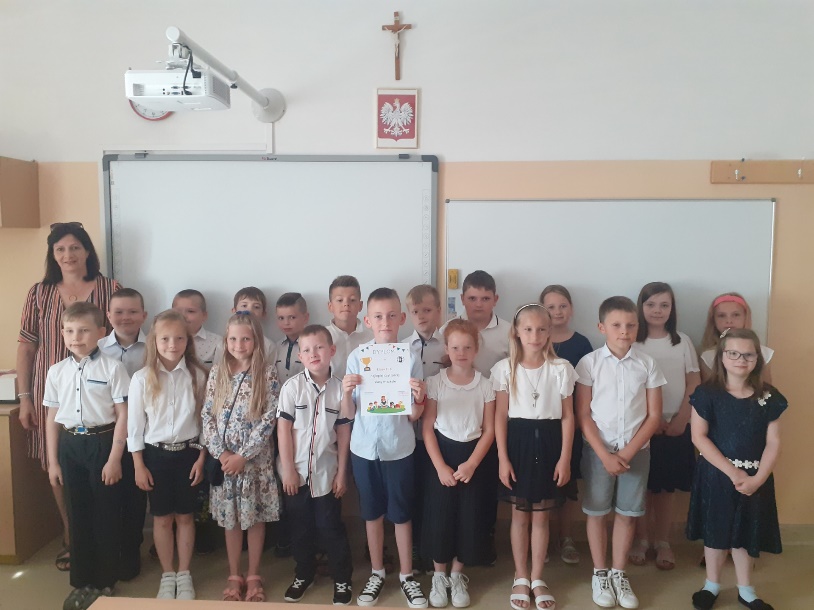 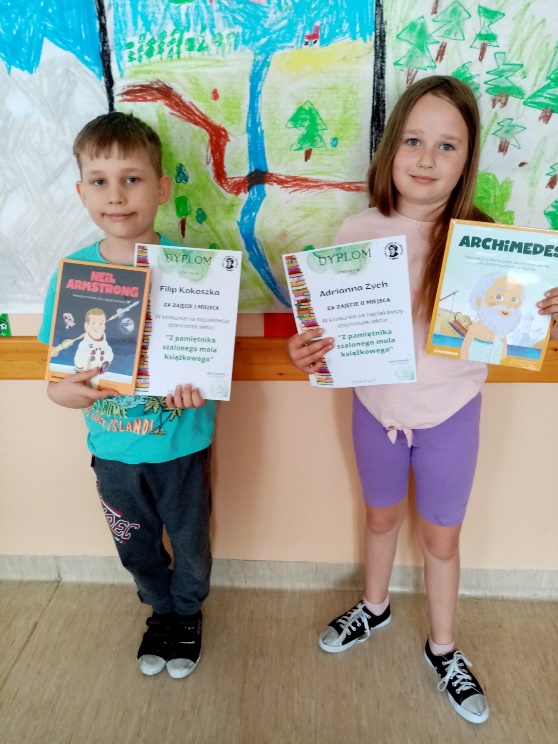                   https://spborowa.edupage.org/news/?eqa=d2lkPW5ld3NfTmV3c18xX3AmbmV3c2FyY2hpdmVmPSZvZmZzZXRfbmV3c19OZXdzXzFfcD0w#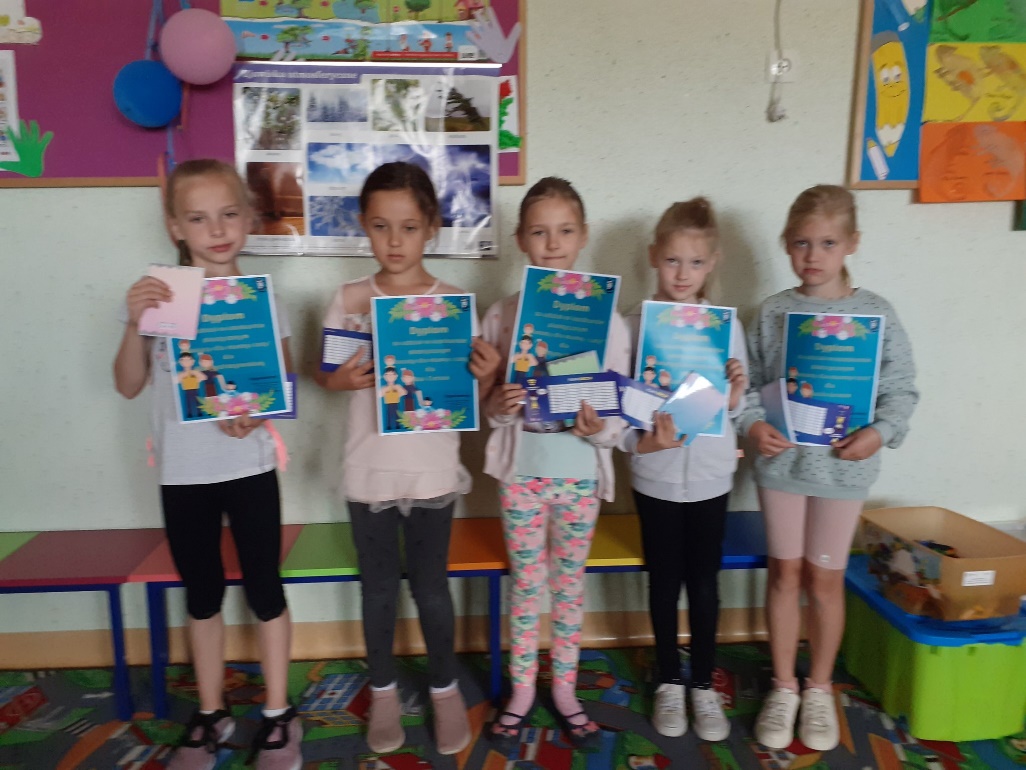                                                                 https://www.facebook.com/103319884856629/photos/a.103321321523152/539466911241922/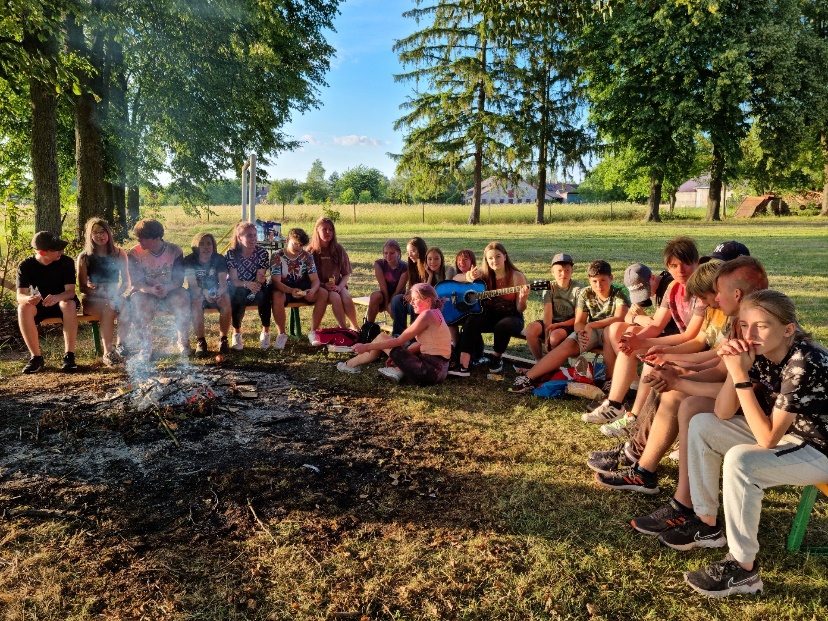 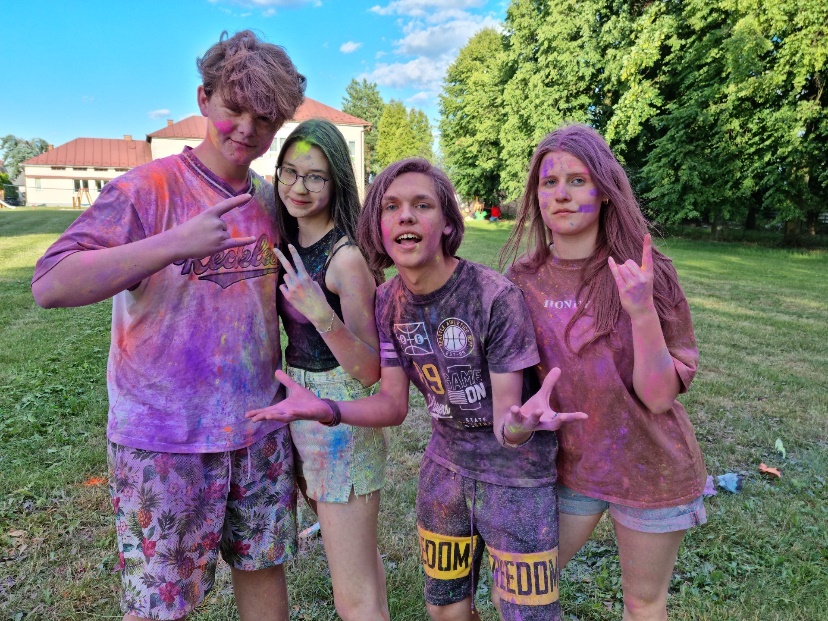                         https://spborowa.edupage.org/news/?eqa=d2lkPW5ld3NfTmV3c18xX3AmbmV3c2FyY2hpdmVmPSZvZmZzZXRfbmV3c19OZXdzXzFfcD0w#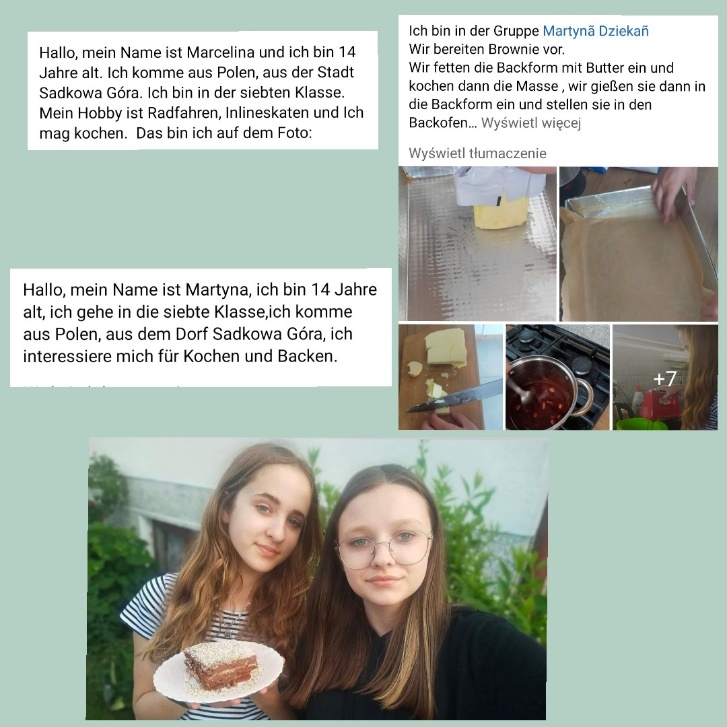 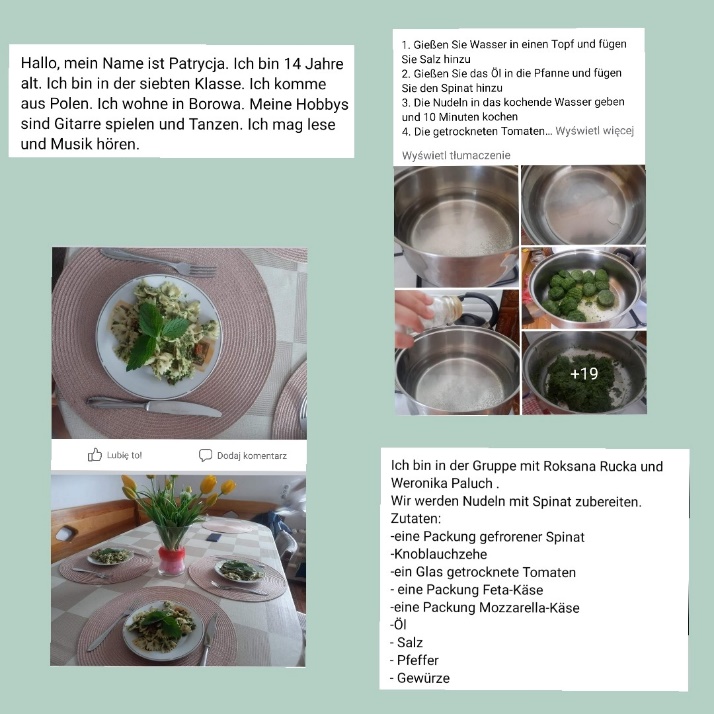                             https://spborowa.edupage.org/news/?eqa=d2lkPW5ld3NfTmV3c18xX3AmbmV3c2FyY2hpdmVmPSZvZmZzZXRfbmV3c19OZXdzXzFfcD0w#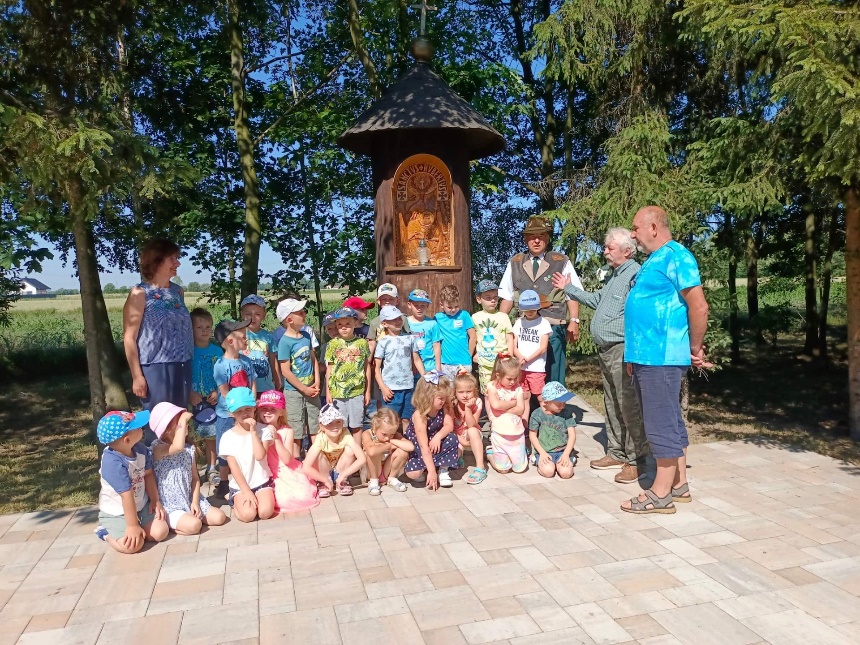 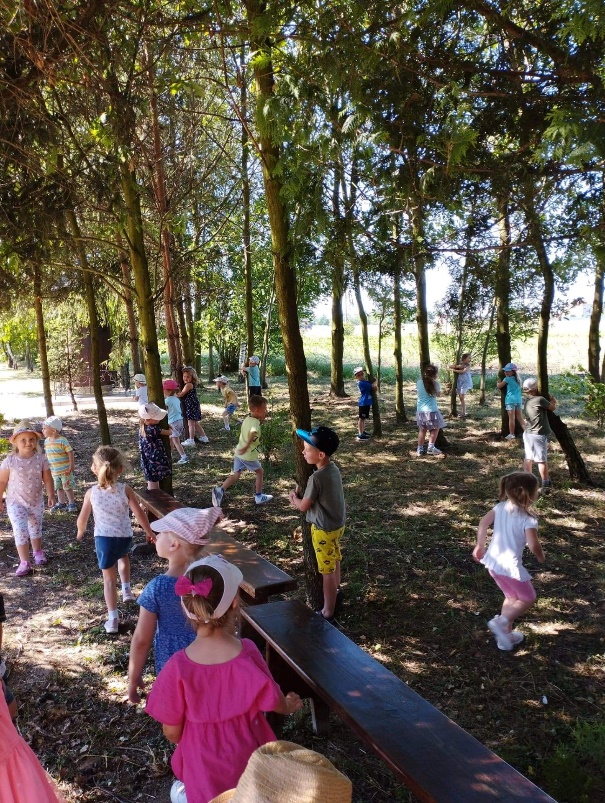                            https://spborowa.edupage.org/news/?eqa=d2lkPW5ld3NfTmV3c18xX3AmbmV3c2FyY2hpdmVmPSZvZmZzZXRfbmV3c19OZXdzXzFfcD0w#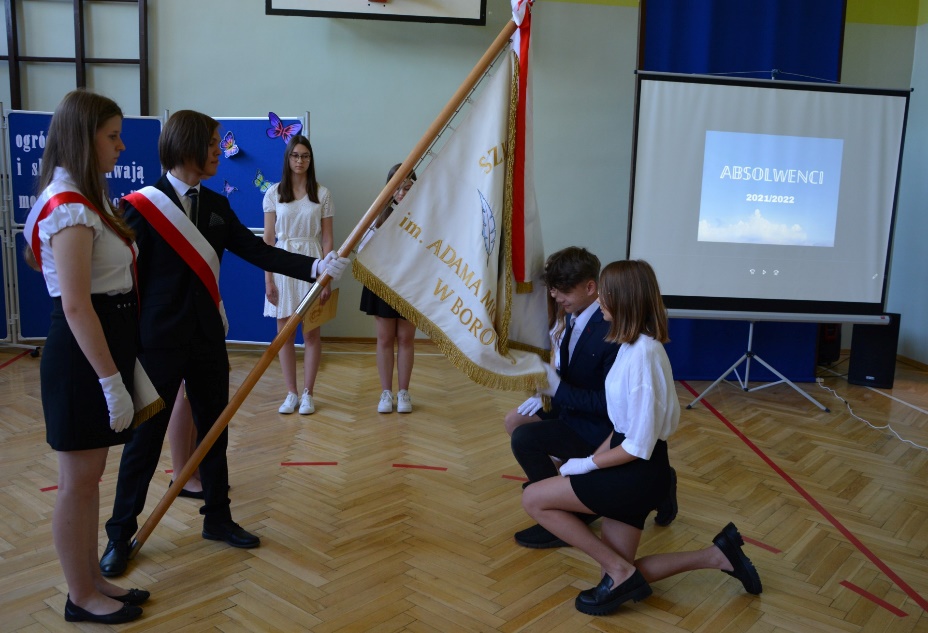 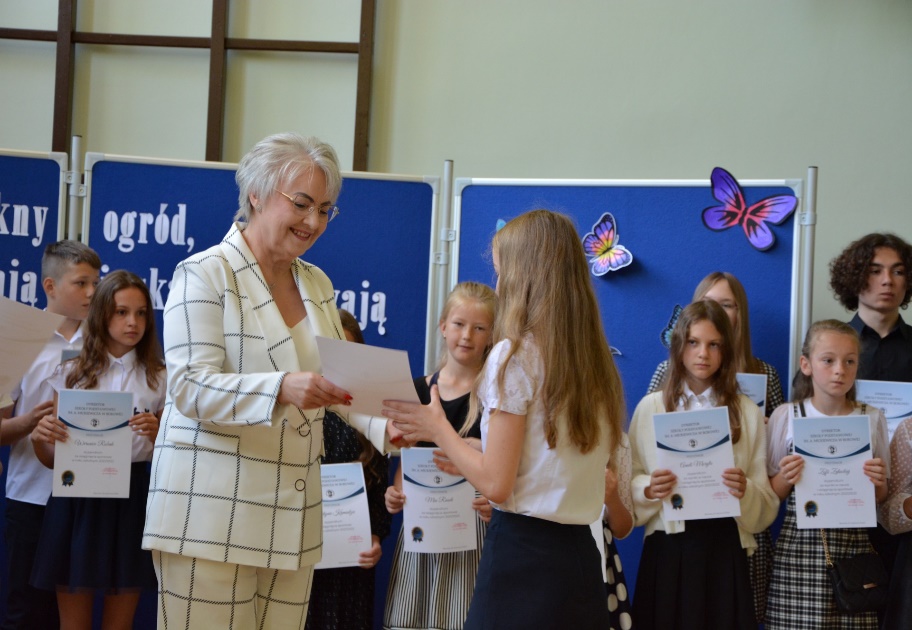                          https://spborowa.edupage.org/news/?eqa=d2lkPW5ld3NfTmV3c18xX3AmbmV3c2FyY2hpdmVmPSZvZmZzZXRfbmV3c19OZXdzXzFfcD0w#